ПРИЛОЖЕНИЕ Приняторешением Ребрихинского районного Совета народных депутатов Алтайского края от 18.11.2022 № 9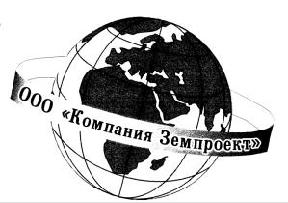 ООО «Компания Земпроект»НОРМАТИВЫ ГРАДОСТРОИТЕЛЬНОГО ПРОЕКТИРОВАНИЯМУНИЦИПАЛЬНОГО ОБРАЗОВАНИЯ РЕБРИХИНСКИЙ РАЙОНАЛТАЙСКОГО КРАЯ2022НОРМАТИВЫ ГРАДОСТРОИТЕЛЬНОГО ПРОЕКТИРОВАНИЯМУНИЦИПАЛЬНОГО ОБРАЗОВАНИЯ РЕБРИХИНСКИЙ РАЙОНАЛТАЙСКОГО КРАЯЗаказчик: Администрация Ребрихинского районаМуниципальный контракт: №417 от 15.07.2022 г.Исполнитель: ООО «Компания Земпроект»Руководитель проекта:_______________ Садакова Г.А.2022СОДЕРЖАНИЕI.	ОСНОВНАЯ ЧАСТЬ	31.	Общие положения	32.	Перечень предельных значений показателей минимально допустимого уровня обеспеченности населения Ребрихинского муниципального района объектами местного значения и максимально допустимого уровня территориальной доступности объектов местного значения для населения	7II. МАТЕРИАЛЫ ПО ОБОСНОВАНИЮ РАСЧЕТНЫХ ПОКАЗАТЕЛЕЙ, СОДЕРЖАЩИХСЯ В ОСНОВНОЙ ЧАСТИ НОРМАТИВОВ	271.	Информация о современном состоянии, прогнозе развития Ребрихинского муниципального района	272. Обоснование предельных значений расчетных показателей минимально допустимого уровня обеспеченности и максимально допустимого уровня территориальной доступности объектов местного значения	34III.	ПРАВИЛА И ОБЛАСТЬ ПРИМЕНЕНИЯ РАСЧЕТНЫХ ПОКАЗАТЕЛЕЙ, СОДЕРЖАЩИХСЯ В ОСНОВНОЙ ЧАСТИ НОРМАТИВОВ	42ПРИЛОЖЕНИЕ	44ОСНОВНАЯ ЧАСТЬОБЩИЕ ПОЛОЖЕНИЯ1.1. Настоящие нормативы разработаны в целях обеспечения устойчивого развития Ребрихинского муниципального района и распространяются на планировку, застройку и реконструкцию территорий сельских поселений Ребрихинского муниципального района в пределах их границ.1.2. Настоящие нормативы градостроительного проектирования муниципального образования Ребрихинский район Алтайского края разработаны в целях реализации полномочий органов местного самоуправления в сфере градостроительной деятельности и направлены на установление совокупности расчетных показателей минимально допустимого уровня обеспеченности объектами местного значения муниципального района населения и расчетных показателей максимально допустимого уровня территориальной доступности таких объектов для населения муниципального района, относящихся к областям:объекты автомобильного транспорта;объекты единой государственной системы предупреждения и ликвидации чрезвычайных ситуаций;объекты образования;объекты физической культуры и массового спорта;объекты энергетики (электро- и газоснабжения);объекты обработки, утилизации, обезвреживания, размещения твердых коммунальных и бытовых отходов;объекты культуры;объекты пассажирского автомобильного транспорта;места захоронения, организация ритуальных услуг;объекты связи, общественного питания, торговли и бытового обслуживания.1.3. Расчетные показатели минимально допустимого уровня обеспеченности объектами местного значения муниципального района и расчетные показатели максимально допустимого уровня территориальной доступности таких объектов для населения муниципального района, могут быть утверждены в отношении одного или нескольких видов объектов, предусмотренных частью 3 статьи 29.2 Градостроительного Кодекса.1.4. Подготовка местных нормативов градостроительного проектирования осуществляется с учетом:1) социально-демографического состава и плотности населения на территории муниципального образования;2) планов и программ комплексного социально-экономического развития муниципального образования;3) предложений органов местного самоуправления и заинтересованных лиц.1.5. Настоящие Нормативы решают следующие основные задачи:1) установление минимального набора показателей, расчет которых необходим при разработке документов градостроительного проектирования;2) распределение используемых при проектировании показателей на группы по видам градостроительной документации (словосочетания «документы градостроительного проектирования» и «градостроительная документация» используются в настоящих нормативах как равнозначные);3) обеспечение оценки качества градостроительной документации в плане соответствия её решений целям повышения качества жизни населения;4) обеспечение постоянного контроля за соответствием проектных решений градостроительной документации изменяющимся социально-экономическим условиям на территории;5) установление требований к материалам, сдаваемым в составе документов территориального планирования и документации по планировке территории, для обеспечения формирования информационных ресурсов информационных систем обеспечения градостроительной деятельности сельского поселения, а также требований к показателям, отражаемым в основной (утверждаемой) части градостроительной документации и материалах по ее обоснованию.1.6. Настоящие нормативы применяются в следующих случаях:1) При разработке, согласовании, экспертизе документов территориального планирования, при подготовке и утверждении документации по планировке отдельных территорий:- органами местного самоуправления муниципального образования Ребрихинский район;- всеми участниками градостроительной деятельности, в том числе заказчиками и разработчиками градостроительной и проектной документации по строительству, реконструкции градостроительных объектов вне зависимости от их организационно-правовой формы;- иными юридическими и физическими лицами вне зависимости от их организационно-правовой формы.2) Местные нормативы градостроительного проектирования подлежат применению разработчиком градостроительной документации, заказчиком градостроительной документации и иными заинтересованными лицами при оценке качества градостроительной документации в плане соответствия её решений целям повышения качества жизни населения.3) Местные нормативы градостроительного проектирования подлежат применению органами местного самоуправления муниципального образования Ребрихинский район при осуществлении постоянного контроля соответствия проектных решений градостроительной документации изменяющимся социально-экономическим условиям на территории, при принятии решений и развитии застроенных территорий.Контроль над соблюдением местных нормативов осуществляется в следующих случаях:- при выдаче разрешений на строительство;- при осуществлении строительства, капитального ремонта и реконструкции объектов градостроительной деятельности и благоустройства территории;- при проведении государственной экспертизы документов территориального планирования, проектной документации.-при проведении публичных слушаний по проектам генерального плана сельского поселения, проектам планировки территорий и проектам межевания территорий, подготовленным в составе документации по планировке территорий;-при проведении государственной экспертизы проектов документов территориального планирования;-при осуществлении органами местного самоуправления контроля над соблюдением инвесторами и застройщиками законодательства о градостроительной деятельности.4). Местные нормативы градостроительного проектирования применяются органами государственной власти Алтайского края при осуществлении ими контроля над соблюдением органами местного самоуправления законодательства о градостроительной деятельности.1.7. Местные нормативы градостроительного проектирования имеют приоритет перед региональными нормативами градостроительного проектирования Алтайского края в случае, если расчетные показатели обеспечения благоприятных условий жизнедеятельности человека, содержащиеся в местных нормативах градостроительного проектирования, выше уровня соответствующих расчетных показателей, содержащихся в региональных нормативах градостроительного проектирования.1.8. В случае если расчетные показатели обеспечения благоприятных условий жизнедеятельности человека, предусмотренные настоящими нормативами, окажутся ниже уровня аналогичных расчетных показателей, предусмотренных региональными нормативами градостроительного проектирования, то применяются расчетные показатели региональных нормативов градостроительного проектирования.1.9. Настоящие нормативы действуют до тех пор, пока не внесены изменения в документы стратегического социально-экономического планирования и/или нормативные правовые акты и нормативно-технические документы, которые были использованы при подготовке нормативов. Настоящие нормативы также нуждаются в корректировке в случае разработки ранее не существовавших документов долгосрочного стратегического социально-экономического планирования Алтайского края или муниципального образования Ребрихинский муниципального района и/или нормативных правовых актов и нормативно-технических документов.1.10. Нормативы распространяются на всю территорию муниципального образования Ребрихинский район и являются обязательными для применения всеми участниками градостроительной деятельности на территории муниципального образования независимо от ведомственной подчиненности и форм собственности: для государственных органов и органов местного самоуправления, юридических и физических лиц.ПЕРЕЧЕНЬ ПРЕДЕЛЬНЫХ ЗНАЧЕНИЙ ПОКАЗАТЕЛЕЙ МИНИМАЛЬНО ДОПУСТИМОГО УРОВНЯ ОБЕСПЕЧЕННОСТИ НАСЕЛЕНИЯ РЕБРИХИНСКОГО МУНИЦИПАЛЬНОГО РАЙОНА ОБЪЕКТАМИ МЕСТНОГО ЗНАЧЕНИЯ И МАКСИМАЛЬНО ДОПУСТИМОГО УРОВНЯ ТЕРРИТОРИАЛЬНОЙ ДОСТУПНОСТИ ОБЪЕКТОВ МЕСТНОГО ЗНАЧЕНИЯ ДЛЯ НАСЕЛЕНИЯТаблица 1Таблица 2Таблица 3Таблица 4Таблица 5Таблица 6Таблица 7Таблица 8Таблица 9Таблица 10Таблица 11II. МАТЕРИАЛЫ ПО ОБОСНОВАНИЮ РАСЧЕТНЫХ ПОКАЗАТЕЛЕЙ, СОДЕРЖАЩИХСЯ В ОСНОВНОЙ ЧАСТИ НОРМАТИВОВ ИНФОРМАЦИЯ О СОВРЕМЕННОМ СОСТОЯНИИ, ПРОГНОЗЕ РАЗВИТИЯ РЕБРИХИНСКОГО МУНИЦИПАЛЬНОГО РАЙОНАРебрихинский район расположен в лесостепной части Алтайского края. Граничит на юго-западе с Мамонтовским районом, на северо-западе с Тюменцевским районом, на севере с Шелаболихинским районом, на северо-востоке – с Павловским, на юго-востоке – Топчихинским и Алейским районами. Административным центром Ребрихинского района является село Ребриха, расположенное в центральной части района. Село основано в 1779 году. Расстояние до г. Барнаула 110 км. Транспортная доступность до краевого центра автомобильная. Расстояние до ближайшей железнодорожной станции (ст. Ребриха) – 9 км.Площадь территории района составляет 267 894 га. Район подразделяется на 13 сельсоветов. В 28 населенных пунктах по данным на 01.01. 2022 г. проживает 21 663 человека. В национальном составе населения преобладают русские (91%), немцы (6%), украинцы (1%).Население размещено на территории района крайне неравномерно. Основная часть населения проживает в центральной части территории района. Сеть населенных пунктов сосредоточена преимущественно вдоль крупных речных долин и транспортных коридоров, проходящих по ним. Каркас расселения района, представляющий собой оси расселения, сформировался и развивался на основе развитой речной сети, представленной рекой Касмалой и ее притоками – Калманка, Ребриха, Б.Боровлянка и вдоль основных дорог, проходящих по речным долинам. Плотность населения в районе – 8,1 чел./кв.км. При этом порядка 43% населения района проживает в районном центре – с. Ребриха.Транспортная система Ребрихинского района сформирована обширной сетью автомобильных дорог регионального (межмуниципального) и местного значения, а также участком Западно-Сибирской железной дороги «Барнаул – Кулунда».Рельеф территории района представляет собой слабо волнистую равнину местами прорезанную более или менее глубокими балками – долинами небольших, пересыхающих в летний период рек.Климат резкоконтинентальный. Преобладающее направление ветра – юго-западное, в зимний период оно дополняется южным и западным, а в летнее время северо-восточным. Количество дней безморозного периода составляет в среднем – 92 дня.Таблица 1. Общие сведения о Ребрихинском районеСведения о сельских поселениях, входящих в состав Ребрихинского муниципального района приведены в таблице 2.Таблица 2. Сведения о сельских поселениях, расположенных на территории Ребрихинского муниципального районаСоциально-демографический состав и плотность населения на территории Ребрихинского районаНа территории района по состоянию на 01.01.2022 г. проживает 21 663 человек. Население по большей части территории района распределено неравномерно, с небольшой концентрацией населения в центральной части района вблизи административного центра – с. Ребриха. Показатель плотности населения для территории района составляет 8,1 чел/км2 (табл. 3).Таблица 3. Плотность населения по сельским поселениям Ребрихинского района Алтайского края (по состоянию на 01.01.2022 г.)Половозрастной состав населения Ребрихинского района приведен в таблице 4. Доля женского населения преобладает над долей мужского (54% и 46% соответственно).В структуре трудовых ресурсов района доля населения в трудоспособном возрасте составляет 48%, моложе трудоспособного – 19%, старше трудоспособного – 33%.В районе отмечается естественная и механическая убыль населения.Таблица 4. Половозрастной состав населения Ребрихинского районаСогласно Схеме территориального планирования Ребрихинского района к 2025 г. прогнозируемая численность населения должна составить 23 953 человека.Сведения о планах и программах комплексного социально-экономического развития Ребрихинского районаСоциально-экономическое развитие Ребрихинского муниципального района осуществляется на основе стратегий и муниципальных программ:Стратегия социально-экономического развития муниципального образования Ребрихинский район Алтайского края до 2035 года, утверждена Решением Ребрихинского районного Совета народных депутатов от 25.12.2020 № 66;Муниципальная программа «Адресная социальная помощь нетрудоспособным и малообеспеченным категориям населения, отдельным категориям граждан Ребрихинского района» на 2020-2025 годы, утверждена Постановлением Администрации Ребрихинского района Алтайского края от 05.11.2019 № 625;Муниципальная программа «Доступная среда», утверждена Постановлением Администрации Ребрихинского района Алтайского края от 30.11.2020 № 546;Муниципальная программа «Информатизация органов местного самоуправления муниципального образования Ребрихинский район Алтайского края на 2018-2022 годы», утверждена Постановлением Администрации Ребрихинского района Алтайского края от 14.05.2018 № 231;Муниципальная программа «Капитальный ремонт общеобразовательных организаций Ребрихинского района на 2017-2025 годы», утверждена Постановлением Администрации Ребрихинского района Алтайского края от 21.12.2016 № 751;Муниципальная программа «Комплексное развитие сельских территорий Ребрихинского района Алтайского края», утверждена Постановлением Администрации Ребрихинского района Алтайского края от 09.12.2019 № 689;Муниципальная программа «Комплексные меры противодействия злоупотреблению наркотиками и их незаконному обороту в Ребрихинском районе» на 2018-2022 годы, утверждена Постановлением Администрации Ребрихинского района Алтайского края от 13.11.2017 № 734;Муниципальная программа «Молодежная политика в Ребрихинском районе», утверждена Постановлением Администрации Ребрихинского района Алтайского края от 07.08.2020 № 366;Муниципальная программа «Обеспечение жильем молодых семей в Ребрихинском районе», утверждена Постановлением Администрации Ребрихинского района Алтайского края от 15.06.2020 № 287;Муниципальная программа «Обеспечение прав и безопасности граждан в Ребрихинском районе», утверждена Постановлением Администрации Ребрихинского района Алтайского края от 24.11.2021 № 696;Муниципальная программа «Противодействие экстремизму и идеологии терроризма в Ребрихинском районе Алтайского края», утверждена Постановлением Администрации Ребрихинского района Алтайского края от 24.11.2021 № 697;Муниципальная программа «Развитие культуры Ребрихинского района», утверждена Постановлением Администрации Ребрихинского района Алтайского края от 26.11.2020 № 538;Муниципальная программа «Развитие образования в Ребрихинском районе» на 2020-2024 годы, утверждена Постановлением Администрации Ребрихинского района Алтайского края от 05.08.2020 № 363;Муниципальная программа «Развитие общественного здоровья в Ребрихинском районе» на 2021-2025, утверждена Постановлением Администрации Ребрихинского района Алтайского края от 31.03.2021 № 172;Муниципальная программа «Развитие сельскохозяйственного производства Ребрихинского района» на 2018-2023 годы, утверждена Постановлением Администрации Ребрихинского района Алтайского края от 01.09.2017 № 600;«Развитие физической культуры и спорта в Ребрихинском районе» на 2017-2023 годы, утверждена Постановлением Администрации Ребрихинского района Алтайского края от 16.06.2021 № 372;Муниципальная программа «Содействие занятости населения в Ребрихинском районе» на 2020-2025 годы, утверждена Постановлением Администрации Ребрихинского района Алтайского края от 25.10.2019 № 671;Муниципальная программа «Улучшение демографической ситуации в Ребрихинском районе», утверждена Постановлением Администрации Ребрихинского района Алтайского края от 30.11.2020 № 547;Муниципальная программа «Энергосбережение и повышение энергетической эффективности на территории Ребрихинского района Алтайского края», утверждена Постановлением Администрации Ребрихинского района Алтайского края от 10.11.2020 № 504;Муниципальная программа «Предупреждение чрезвычайных ситуаций природного и техногенного характера, обеспечение пожарной безопасности и безопасности людей на водных объектах на территории муниципального образования Ребрихинского района Алтайского края», утверждена Постановлением Администрации Ребрихинского района Алтайского края от 20.07.2021 № 439;Муниципальная программа «Поддержка и развитие малого и среднего предпринимательства в Ребрихинском районе Алтайского края», утверждена Постановлением Администрации Ребрихинского района Алтайского края от 18.10.2021 № 628.Перечень документов территориального планирования, действие которых распространяется на территорию Ребрихинского района, приведен в таблице 6.Таблица 6. Перечень документов территориального планирования, действие которых распространяется на территорию Ребрихинского района Перечень нормативов градостроительного проектирования, действие которых распространяется на территорию Ребрихинского района, приведен в таблице 7:Таблица 7. Перечень нормативов градостроительного проектирования2. ОБОСНОВАНИЕ ПРЕДЕЛЬНЫХ ЗНАЧЕНИЙ РАСЧЕТНЫХ ПОКАЗАТЕЛЕЙ МИНИМАЛЬНО ДОПУСТИМОГО УРОВНЯ ОБЕСПЕЧЕННОСТИ И МАКСИМАЛЬНО ДОПУСТИМОГО УРОВНЯ ТЕРРИТОРИАЛЬНОЙ ДОСТУПНОСТИ ОБЪЕКТОВ МЕСТНОГО ЗНАЧЕНИЯПод обеспеченностью населения объектами понимается количественная характеристика сети объектов социальной, транспортной коммунальной инфраструктур, объектов благоустройства. Обеспеченность населения объектами рекомендуется рассчитывать, как удельную мощность (вместимость, емкость, пропускная способность и т.д.) какого-либо вида инфраструктуры, приходящуюся на одного жителя или представителя определенной возрастной, социальной, профессиональной группы либо на определенное число (сто, тысячу и т.д.) жителей или представителей указанных групп.Нормирование обеспеченности населения объектами рекомендуется применять в отношении объектов, формирующих сеть, распределенную по территории и непосредственно выполняющую предоставление определенных услуг населению.Территориальная доступность – пространственная характеристика сети объектов социальной, транспортной коммунальной инфраструктур. Территориальную доступность рекомендуется рассчитывать либо исходя из затрат на достижение выбранного объекта (как правило, затрат времени), либо исходя из расстояния до выбранного объекта, измеренного по прямой, по имеющимся путям передвижения, или иным образом.Согласно Приложению №3 методических рекомендаций по подготовке нормативов градостроительного проектирования в перечень рекомендованных областей нормирования муниципального района вошли следующие области и показатели:Объекты автомобильного транспорта:автомобильные дороги межмуниципального, местного значения;объекты автомобильного транспорта, предоставляющие услуги населению.Объекты единой государственной системы предупреждения и ликвидации чрезвычайных ситуаций:объекты обеспечения пожарной безопасности, организации деятельности аварийно-спасательных служб и безопасности людей на водных объектах.Объекты образования:объекты общего среднего и дошкольного образования;объекты дополнительного образования детей;специализированные организации общего образования.Объекты физической культуры и массового спорта;Объекты энергетики (электро- и газоснабжения поселений);Объекты обработки, утилизации, обезвреживания, размещения твердых коммунальных отходов;Объекты культуры:организации библиотечного обслуживания;музеи;организации в сферах культуры и искусства.Объекты пассажирского автомобильного транспорта;Места захоронения, организация ритуальных услуг; Объекты связи, общественного питания, торговли и бытового обслуживания.Объекты автомобильного транспортаСогласно п. 5 ч. 1 ст. 15 Федерального закона №131-ФЗ к вопросам местного значения муниципального района относится дорожная деятельность в отношении автомобильных дорог местного значения вне границ населенных пунктов в границах муниципального района, осуществление муниципального контроля за сохранностью автомобильных дорог местного значения вне границ населенных пунктов в границах муниципального района, организация дорожного движения и обеспечение безопасности дорожного движения на них, а также осуществление иных полномочий в области использования автомобильных дорог и осуществления дорожной деятельности в соответствии с законодательством Российской Федерации.При планировании развития населенного пункта следует обеспечивать сбалансированное развитие территории и транспортных сетей. Проектировать транспортную сеть сельских поселений следует в виде единой системы в увязке с планировочной структурой поселения и прилегающей к нему территории, обеспечивающей удобные, быстрые и безопасные транспортные связи со всеми функциональными зонами, с другими поселениями системы расселения, объектами, расположенными в пригородной зоне, объектами внешнего транспорта и автомобильными дорогами общей сети. Для жителей сельских поселений затраты времени на трудовые передвижения (пешеходные или с использованием транспорта) и передвижения в пределах сельскохозяйственного предприятия не должны превышать 30 мин.Показатель доли автомобильных дорог с твердым покрытием всех видов установлен в соответствии с Приложением 4 Методических рекомендаций по подготовке нормативов градостроительного проектирования.Уровень автомобилизации определен в соответствии с п. 11.5 РНГП Алтайского края.Для расчетов допускается принимать укрупненные показатели автомобилизации на расчетный срок, автомобилей на 1000 человек: 350 легковых автомобилей, 35 - 45 грузовых автомобилей и автобусов в зависимости от состава парка. Число мотоциклов и мопедов на 1000 человек 100 - 150 единиц для сельских поселений.Обеспеченность населения объектами автомобильной инфраструктуры принята согласно п. 11.40, 11.41 СП 42.13330.2016 «Градостроительство. Планировка и застройка городских и сельских поселений».Обеспеченность населения станциями технического обслуживания принята в соответствии с таблицей И-5 «Нормативы минимальной обеспеченности населения пунктами технического осмотра (ТО) на территории Алтайского края» РНГП Алтайского края.Объекты единой государственной системы предупреждения и ликвидации чрезвычайных ситуацийРасчет показателей минимально допустимого уровня обеспеченности объектами единой государственной системы предупреждения и ликвидации чрезвычайных ситуаций и показателей максимальной территориальной доступности данных объектов производился с учетом данных Приложения 4 Методических рекомендаций по подготовке нормативов градостроительного проектирования, а также Федерального закона от 22.07.2008 г. № 123-ФЗ «Технический регламент о требованиях пожарной безопасности».Нормативная минимальная обеспеченность санитарными постами на водных объектах составляет не менее 1 объекта на каждые 2 000 отдыхающих. Расстояние до любой точки обслуживаемой территории водного объекта составляет не более 500 м.Обеспеченность населения постами спасателей и сотрудников МЧС на водных объектах – не менее 2 объектов на 1 000 отдыхающих. Расстояние до любой точки обслуживаемой территории водного объекта не более 200 м.Объекты образованияСогласно п. 11 ч. 1 ст. 15 Федерального закона №131-ФЗ к вопросам местного значения муниципального района относится организация предоставления общедоступного и бесплатного дошкольного, начального общего, основного общего, среднего общего образования по основным общеобразовательным программам в муниципальных образовательных организациях (за исключением полномочий по финансовому обеспечению реализации основных общеобразовательных программ в соответствии с федеральными государственными образовательными стандартами), организация предоставления дополнительного образования детей в муниципальных образовательных организациях (за исключением дополнительного образования детей, финансовое обеспечение которого осуществляется органами государственной власти субъекта Российской Федерации), создание условий для осуществления присмотра и ухода за детьми, содержания детей в муниципальных образовательных организациях, а также осуществление в пределах своих полномочий мероприятий по обеспечению организации отдыха детей в каникулярное время, включая мероприятия по обеспечению безопасности их жизни и здоровья.Расчетный показатель минимально допустимого уровня обеспеченности дошкольными и общеобразовательными организациями и размеры земельных участков для размещения образовательных организаций приняты согласно Приложению Е РНГП Алтайского края.Показатель минимально допустимого уровня обеспеченности учреждениями дошкольного образования для сельских поселений составляет 30 мест на 1 000 учащихся. Общеобразовательными учреждениями – 110 учащихся на 1 000 человек.Расчетный показатель максимально допустимого уровня территориальной доступности дошкольных и общеобразовательных организаций принят согласно пунктам 9.10 - 9.11 РНГП Алтайского края.Расчетный показатель минимально допустимого уровня обеспеченности и максимально допустимого уровня территориальной доступности организаций дополнительного образования принят согласно Приложению Е РНГП Алтайского края.Нормативный показатель минимально допустимого уровня обеспеченности организациями дополнительного образования составил 10% от общего числа школьников, в том числе 2,7% для детской школы искусств или музыкальной, художественной, хореографической школы.Объекты здравоохраненияСогласно п. 12 ч. 1 ст. 15 Федерального закона №131-ФЗ к вопросам местного значения муниципального района относится создание условий для оказания медицинской помощи населению на территории муниципального района (за исключением территорий поселений, включенных в утвержденный Правительством Российской Федерации перечень территорий, население которых обеспечивается медицинской помощью в медицинских организациях, подведомственных федеральному органу исполнительной власти, осуществляющему функции по медико-санитарному обеспечению населения отдельных территорий) в соответствии с территориальной программой государственных гарантий бесплатного оказания гражданам медицинской помощи.В соответствии с ч. 3 ст. 14 Градостроительного кодекса РФ объекты здравоохранения являются объектами регионального значения. Расчетные показатели обеспеченности организациями здравоохранения и размеры их земельных участков следует принимать согласно Приложению Е Региональных нормативов градостроительного проектирования Алтайского края.Расчетные показатели максимально допустимого уровня территориальной доступности организаций здравоохранения следует принимать согласно пункту 9.7 Региональных нормативов градостроительного проектирования Алтайского края.Объекты физической культуры и массового спортаСогласно п. 26 ч. 1 ст. 15 Федерального закона №131-ФЗ к вопросам местного значения муниципального района относится обеспечение условий для развития на территории муниципального района физической культуры, школьного спорта и массового спорта, организация проведения официальных физкультурно-оздоровительных и спортивных мероприятий муниципального района.Согласно Приказу Минспорта России от 14.04.2020 №303 спортивные объекты, рекомендованные для размещения на территории населенного пункта с численностью населения:от 50 до 500 человек – игровые спортивные площадки и (или) уличные тренажеры, турники, приспособленные площадки, не требующие капитальных вложений;от 500 до 5 000 человек – игровые спортивные площадки и (или) уличные тренажеры, турники, приспособленные площадки, спортивные залы, в том числе имеющиеся в указанных населенных пунктах образовательных учреждениях;от 5 000 до 30 000 человек – игровые спортивные площадки и (или) уличные тренажеры, турники, приспособленные площадки, спортивные залы, в том числе имеющиеся в указанных населенных пунктах в образовательных учреждениях, стадион на 1500 зрителей и более.Показатели обеспеченности объектами физической культуры и массового спорта приняты согласно Приложению Е РНГП Алтайского края с учетом Методических рекомендаций о применении нормативов и норм при определении потребности субъектов Российской Федерации в объектах физической культуры и спорта.Расчетные показатели максимально допустимого уровня территориальной доступности организаций физической культуры и массового спорта приняты в соответствии с Приложением 4 Методических рекомендаций по подготовке нормативов градостроительного проектирования.Объекты энергетики (электро- и газоснабжения поселений)Согласно п. 4 ч. 1 ст. 15 Федерального закона №131-ФЗ к вопросам местного значения муниципального района относится организация в границах муниципального района электро- и газоснабжения поселений в пределах полномочий, установленных законодательством Российской Федерации.Расчетные показатели минимально допустимого уровня обеспеченности и максимально допустимого уровня территориальной доступности объектами электроснабжения (удельное (на 1 чел.) электропотребление и использование максимума электрической нагрузки) приняты согласно Приложению М РНГП Алтайского края.Укрупненные показатели потребления газа при теплоте сгорания газа 34 МДж/м (8000 ккал/м) приняты согласно пункту 3.12 СП 42-101-2003 «Общие положения по проектированию и строительству газораспределительных систем из металлических и полиэтиленовых труб».Размеры земельных участков для размещения газонаполнительных пунктов и промежуточных складов баллонов приняты согласно пунктам 12.28 - 12.30 СП 42.13330.2016 «Градостроительство, планировка и застройка городских и сельских поселений».Объекты обработки, утилизации, обезвреживания, размещения твердых коммунальных отходовСогласно п. 14 ч. 1 ст. 15 Федерального закона №131-ФЗ к вопросам местного значения муниципального района относится участие в организации деятельности по накоплению (в том числе раздельному накоплению), сбору, транспортированию, обработке, утилизации, обезвреживанию, захоронению твердых коммунальных отходов на территориях соответствующих муниципальных районов.Показатели обеспеченности контейнерными площадками приняты согласно Территориальной схеме обращения с отходами, в том числе с твердыми коммунальными отходами Алтайского края (приказ Главного управления природных ресурсов и экологии Алтайского края от 20.09.2021 №1193).Нормы накопления твердых коммунальных отходов потребителей услуги по обращению с отходами приведены в соответствии с Решением Управления Алтайского края по государственному регулированию цен и тарифов от 10.12.2020 №432 «Об установлении нормативов накопления твердых коммунальных отходов на территории Алтайского края».Показатели территориальной доступности контейнерных площадок приняты согласно Приложению 4 Методических рекомендаций по подготовке нормативов градостроительного проектирования.Размеры земельных участков предприятий и сооружений по обезвреживанию, транспортированию и переработке коммунальных отходов приняты по таблице 12.3 СП 42.13330.2016 Свод правил. Градостроительство. Планировка и застройка городских и сельских поселений. Актуализированная редакция СНиП 2.07.01-89*.Объекты культурыСогласно п. 19 ч. 1 ст. 15 Федерального закона №131-ФЗ к вопросам местного значения муниципального района относится организация библиотечного обслуживания населения межпоселенческими библиотеками, комплектование и обеспечение сохранности их библиотечных фондов; создание условий для обеспечения поселений, входящих в состав муниципального района, услугами по организации досуга и услугами организаций культуры; создание условий для развития местного традиционного народного художественного творчества в поселениях, входящих в состав муниципального района; сохранение, использование и популяризация объектов культурного наследия (памятников истории и культуры), находящихся в собственности муниципального района, охрана объектов культурного наследия (памятников истории и культуры) местного (муниципального) значения, расположенных на территории муниципального района.Показатели обеспеченности учреждениями культуры и искусства, а также расчетные показатели максимально допустимого уровня их территориальной доступности приняты согласно пункту 9.7 и Приложению Е РНГП Алтайского края.Объекты пассажирского автомобильного транспортаСогласно п. 6 ч. 1 ст. 15 Федерального закона №131-ФЗ к вопросам местного значения муниципального района относится создание условий для предоставления транспортных услуг населению и организация транспортного обслуживания населения между поселениями в границах муниципального района.Расчетный показатель минимально допустимого уровня обеспеченности организациями межмуниципального сообщения и их максимальной территориальной доступности принят согласно Методическим рекомендациям по разработке документов транспортного планирования субъектов Российской Федерации.Места захоронения, организация ритуальных услугСогласно п. 17 части 1 статьи 15 Федерального закона №131-ФЗ   к вопросам местного значения муниципального района относится содержание на территории муниципального района межпоселенческих мест захоронения, организация ритуальных услуг.Показатели обеспеченности кладбищами приняты согласно Приложению Е РНГП Алтайского края.Объекты связи, общественного питания, торговли и бытового обслуживанияСогласно п. 18 ч. 1 ст. 15 Федерального закона №131-ФЗ к вопросам местного значения муниципального района относится создание условий для обеспечения поселений, входящих в состав муниципального района, услугами связи, общественного питания, торговли и бытового обслуживания.Расчетные показатели минимально допустимого уровня мощности для объектов связи, общественного питания, торговли и бытового обслуживания принят в соответствии с Приложением Е РНГП Алтайского края.III. ПРАВИЛА И ОБЛАСТЬ ПРИМЕНЕНИЯ РАСЧЕТНЫХ ПОКАЗАТЕЛЕЙ, СОДЕРЖАЩИХСЯ В ОСНОВНОЙ ЧАСТИ НОРМАТИВОВНастоящий документ распространяется на проектирование новых и реконструкцию существующих сельских поселений и включает основные требования к их планировке и застройке.2. Настоящий документ направлен на обеспечение градостроительными средствами безопасности и устойчивости развития сельских поселений, охрану здоровья населения, рациональное использование природных ресурсов и охрану окружающей среды, сохранение памятников истории и культуры, защиту территорий от неблагоприятных воздействий природного и техногенного характера, а также на создание условий для реализации определенных законодательством Российской Федерации социальных гарантий граждан, включая маломобильные группы населения, в части обеспечения объектами социального и культурно-бытового обслуживания, инженерной и транспортной инфраструктуры и благоустройства.3. Требования настоящего документа с момента его ввода в действие предъявляются к вновь разрабатываемой градостроительной и проектной документации, а также к иным видам деятельности, приводящим к изменению сложившегося состояния территории, недвижимости и среды проживания.4. Расчетные показатели минимально допустимого уровня обеспеченности объектами местного значения Ребрихинского района для населения Ребрихинского района, установленные нормативами, не могут быть ниже предельных значений расчетных показателей минимально допустимого уровня обеспеченности объектами местного значения Ребрихинского района для населения Ребрихинского района, установленных Региональными нормативами градостроительного проектирования Алтайского края.Расчетные показатели максимально допустимого уровня территориальной доступности объектов местного значения Ребрихинского района установленные нормативами, не могут превышать предельные значения расчетных показателей максимально допустимого уровня территориальной доступности объектов местного значения Ребрихинского района для населения Ребрихинского района, установленных Региональным нормативами градостроительного проектирования Алтайского края.Расчетные показатели минимально допустимого уровня обеспеченности объектами местного значения Ребрихинского района и расчетные показатели максимально допустимого уровня территориальной доступности таких объектов для населения Ребрихинского района, установленные в нормативах, применяются при подготовке Схемы территориального планирования муниципального района, генеральных планов сельских поселений, а также при внесении изменений в такие документы.Расчетные показатели минимально допустимого уровня обеспеченности объектами местного значения Ребрихинского района и расчетные показатели максимально допустимого уровня территориальной доступности таких объектов для населения Ребрихинского района, установленные в нормативах, применяются при подготовке проектов Правил землепользования и застройки, а также при внесении изменений в них, для определения расчетных показателей в границах территориальной зоны, в которой предусматривается комплексное развитие территории.Расчетные показатели подлежат применению разработчиком градостроительной документации, заказчиком градостроительной документации и иными заинтересованными лицами при оценке качества градостроительной документации в части установления соответствия ее решений целям повышения качества жизни населения.Расчетные показатели применяются также при осуществлении государственного контроля за соблюдением органами местного самоуправления Ребрихинского района законодательства о градостроительной деятельности.В процессе подготовки Схемы территориального планирования необходимо применять расчетные показатели уровня минимальной обеспеченности объектами местного значения и уровня максимальной территориальной доступности таких объектов, расчетные показатели минимально допустимых площадей территорий для размещения объектов местного значения, а также расчетные показатели уровня минимальной обеспеченности объектами, не относящимися к объектам местного значения, и уровня максимальной территориальной доступности таких объектов.В ходе подготовки документации по планировке территории в границах Ребрихинского района следует учитывать расчетные показатели минимально допустимых площадей территорий, необходимых для размещения объектов местного значения, а также расчетные показатели минимально допустимого уровня обеспеченности объектами, не относящимися к объектам местного значения, и расчетные показатели минимально допустимых площадей территорий для размещения соответствующих объектов.При планировании размещения в границах территории проекта планировки различных объектов следует оценивать обеспеченность такой территории объектами соответствующего вида, которые расположены (или могут быть расположены) не только в границах такой территории, но также и вне ее границ в пределах максимальной территориальной доступности, установленной для соответствующих объектов.При отмене и (или) изменении действующих нормативных документов Российской Федерации и (или) Алтайского края, в том числе тех, требования которых были учтены при подготовке нормативов и на которые дается ссылка в нормативах, следует руководствоваться нормами, вводимыми взамен отмененных.ПРИЛОЖЕНИЕПРИЛОЖЕНИЕ 1ПЕРЕЧЕНЬ ТЕРМИНОВ, ОПРЕДЕЛЕНИЙ И СОКРАЩЕНИЙ, ИСПОЛЬЗУЕМЫХ В НОРМАТИВАХВелопарковка – место для длительной стоянки (более часа) или хранения велосипедов, оборудованное специальными конструкциями. Велопешеходная дорожка – велосипедная дорожка, предназначенная для раздельного или совместного с пешеходами движения велосипедистов и обозначенная дорожными знаками. Велосипедная дорожка – отдельная дорога или часть автомобильной дороги, предназначенная для велосипедистов и оборудованная соответствующими техническими средствами организации дорожного движения. Велосипедная стоянка – место для кратковременной стоянки (до одного часа) велосипедистов, оборудованное стойками или другими специальными конструкциями для обеспечения сохранности велосипедов.»Дороги автомобильные общего пользования – автомобильные дороги, предназначенные для движения транспортных средств неограниченного круга лиц.Государственная программа субъектов Российской Федерации – документ стратегического планирования, содержащий комплекс планируемых мероприятий, взаимоувязанных по задачам, срокам осуществления, исполнителям и ресурсам, а также инструментов государственной политики, обеспечивающих наиболее эффективное достижение целей и решение задач социально-экономического развития субъекта Российской Федерации.Инфраструктура – это совокупность предприятий, учреждений, систем управления, связи и т.п., обеспечивающая деятельность общества или какой-либо ее отдельной сферы.Муниципальное образование – городское или сельское поселение, муниципальный район, муниципальный округ, городской округ, городской округ с внутригородским делением, внутригородской район либо внутригородская территория города федерального значения, муниципальный округ.Населенный пункт – компактно заселенная обособленная территория постоянного проживания людей, имеющая собственное наименование и зарегистрированная в Общероссийском классификаторе территорий муниципальных образований (ОКТМО) ОК 033-2013, а также входящая как составная часть в муниципальное образование, о чем имеется соответствующее указание в НПА, устанавливающем границы данного муниципального образования, имеющая необходимые для обеспечения жизнедеятельности граждан жилые и иные здания и сооружения, собственное наименование.Населенный пункт получает свой статус в установленном законом порядке и располагает в своих границах соответствующие органы или службы органов государственной власти субъекта Российской Федерации или ОМСУ, а также предприятия, учреждения и организации.Населенные пункты подразделяются на городские населенные пункты и сельские населенные пункты.Городскими считаются населенные пункты, утвержденные законодательными актами в качестве городов и поселков городского типа (рабочих, курортных и дачных поселков, поселков закрытых административно-территориальных образований). Все остальные населенные пункты считаются сельскими.Общественный транспорт – разновидность пассажирского транспорта как отрасли, предоставляющей услуги по перевозке людей по маршрутам, которые перевозчик заранее устанавливает, доводя до общего сведения способ доставки (транспортное средство), размер и форму оплаты, гарантируя регулярность (повторяемость движения по завершении производственного цикла перевозки), а также неизменяемость маршрута по требованию пассажиров.Объект капитального строительства – здание, строение, сооружение, объекты, строительство которых не завершено (далее - объекты незавершенного строительства), за исключением некапитальных строений, сооружений и неотделимых улучшений земельного участка (замощение, покрытие и другие).Объекты местного значения – объекты капитального строительства, иные объекты, территории, которые необходимы для осуществления ОМСУ полномочий по вопросам местного значения и в пределах переданных государственных полномочий в соответствии с федеральными законами, законом субъекта Российской Федерации, уставами муниципальных образований и оказывают существенное влияние на социально-экономическое развитие муниципальных районов, поселений, городских округов.Объекты регионального значения – объекты капитального строительства, иные объекты, территории, которые необходимы для осуществления полномочий по вопросам, отнесенным к ведению субъекта Российской Федерации, органов государственной власти субъекта Российской Федерации Конституцией Российской Федерации, федеральными конституционными законами, федеральными законами, конституцией (уставом) субъекта Российской Федерации, законами субъекта Российской Федерации, решениями высшего исполнительного органа государственной власти субъекта Российской Федерации, и оказывают существенное влияние на социально-экономическое развитие субъекта Российской Федерации.ОМСУ – избираемые непосредственно населением и (или) образуемые представительным органом муниципального образования органы, наделенные собственными полномочиями по решению вопросов местного значения.Документы стратегического планирования Российской Федерации –документы, определяющие развитие определенной сферы или отрасли экономики, и могут быть основой для разработки государственных программ Российской Федерации, государственных программ субъектов Российской Федерации, схем территориального планирования Российской Федерации, а также плановых и программно-целевых документов государственных корпораций, государственных компаний и акционерных обществ с государственным участием.Природно-климатические условия – совокупность факторов, обусловленных положением местности по широте относительно климатических поясов, морей и океанов, а также высотой над уровнем моря и системой циркуляции атмосферного воздуха.Программы комплексного развития систем коммунальной инфраструктуры поселения, городского округа – документы, устанавливающие перечни мероприятий по проектированию, строительству, реконструкции систем электро-, газо-, тепло-, водоснабжения и водоотведения, объектов, используемых для обработки, утилизации, обезвреживания и захоронения твердых бытовых отходов, которые предусмотрены соответственно схемами и программами развития единой национальной (общероссийской) электрической сети на долгосрочный период, генеральной схемой размещения объектов электроэнергетики, федеральной программой газификации, соответствующими межрегиональными, региональными программами газификации, схемами теплоснабжения, схемами водоснабжения и водоотведения, территориальными схемами в области обращения с отходами, в том числе с твердыми коммунальными отходами. Программы комплексного развития систем коммунальной инфраструктуры поселения, городского округа разрабатываются и утверждаются ОМСУ поселения, городского округа на основании утвержденных в порядке, установленном ГрК РФ, генеральных планов таких поселения, городского округа и обеспечивают сбалансированное, перспективное развитие систем коммунальной инфраструктуры в соответствии с потребностями в строительстве объектов капитального строительства и соответствующие установленным требованиям надежность, энергетическую эффективность указанных систем, снижение негативного воздействия на окружающую среду и здоровье человека и повышение качества поставляемых для потребителей товаров, оказываемых услуг в сферах электро-, газо-, тепло-, водоснабжения и водоотведения, а также услуг по обработке, утилизации, обезвреживанию и захоронению твердых коммунальных отходов.Программы комплексного развития социальной инфраструктуры поселения, городского округа – документы, устанавливающие перечни мероприятий по проектированию, строительству, реконструкции объектов социальной инфраструктуры местного значения поселения, городского округа, которые предусмотрены также государственными и муниципальными программами, стратегией социально-экономического развития муниципального образования и планом мероприятий по реализации стратегии социально-экономического развития муниципального образования (при наличии данных стратегии и плана), планом и программой комплексного социально-экономического развития муниципального образования. Программы комплексного развития социальной инфраструктуры поселения, городского округа разрабатываются и утверждаются ОМСУ, городского округа на основании утвержденных в порядке, установленном ГрК РФ, генеральных планов поселения, городского округа и обеспечивают сбалансированное, перспективное развитие социальной инфраструктуры поселения, городского округа в соответствии с потребностями в строительстве объектов социальной инфраструктуры местного значения.Программы комплексного развития транспортной инфраструктуры поселения, городского округа – документы, устанавливающие перечни мероприятий по проектированию, строительству, реконструкции объектов транспортной инфраструктуры местного значения, которые предусмотрены также государственными и муниципальными программами, стратегией социально-экономического развития муниципального образования и планом мероприятий по реализации стратегии социально-экономического развития муниципального образования (при наличии данных стратегии и плана), планом и программой комплексного социально-экономического развития муниципального образования, инвестиционными программами субъектов естественных монополий в области транспорта. Программы комплексного развития транспортной инфраструктуры поселения, городского округа разрабатываются и утверждаются ОМСУ поселения, городского округа на основании утвержденных в порядке, установленном ГрК РФ, генеральных планов поселения, городского округа и обеспечивают сбалансированное, перспективное развитие транспортной инфраструктуры поселения, городского округа в соответствии с потребностями в строительстве, реконструкции объектов транспортной инфраструктуры местного значения, а также обеспечивают транспортную доступность объектов социальной инфраструктуры.Пропускная способность – метрическая характеристика, показывающая соотношение предельного количества проходящих единиц (информации, предметов, объема, посетителей и прочих аналогичных показателей) в единицу времени через систему, узел, объект.Рабочее место – это неделимое в организационном отношении (в данных конкретных условиях) звено производственного процесса или процесса оказания услуг, предназначенное для выполнения одной или нескольких производственных, или обслуживающих операций, оснащенное соответствующим оборудованием и технологической оснасткой, а также обеспеченное нормативной площадью личного пространства работника. В более широком смысле - это элементарная структурная часть производственного или сервисного пространства, в которой субъект труда взаимосвязан с размещенными средствами и предметом труда для осуществления единичных процессов труда в соответствии с целевой функцией получения результатов труда.Ритуальные услуги – услуги, связанные с погребением умерших граждан, в том числе: организация похорон, бальзамирование, санитарная и косметическая обработка трупов; захоронение и перезахоронение; услуги крематориев; уход за могилой; изготовление гробов.Система коммунальной инфраструктуры – комплекс технологически связанных между собой объектов и инженерных сооружений, предназначенных для осуществления поставок товаров и оказания услуг в сферах электро-, газо-, тепло-, водоснабжения и водоотведения до точек подключения (технологического присоединения) к инженерным системам электро-, газо-, тепло-, водоснабжения и водоотведения объектов капитального строительства, а также объектов, используемых для обработки, утилизации, обезвреживания, захоронения твердых коммунальных отходов; утилизации, обезвреживания, захоронения твердых коммунальных отходов.Социальное обслуживание – деятельность по социальной поддержке, оказанию социально-бытовых, социально-медицинских, психолого-педагогических, социально-правовых услуг и материальной помощи, проведению социальной адаптации и реабилитации граждан, находящихся в трудной жизненной ситуации.Твердые коммунальные отходы (далее - ТКО) – отходы, образующиеся в жилых помещениях в процессе потребления физическими лицами, а также товары, утратившие свои потребительские свойства в процессе их использования физическими лицами в жилых помещениях в целях удовлетворения личных и бытовых нужд. К ТКО также относятся отходы, образующиеся в процессе деятельности юридических лиц, индивидуальных предпринимателей и подобные по составу отходам, образующимся в жилых помещениях в процессе потребления физическими лицами.Устойчивое развитие территорий – обеспечение при осуществлении градостроительной деятельности безопасности и благоприятных условий жизнедеятельности человека, ограничение негативного воздействия хозяйственной и иной деятельности на окружающую среду и обеспечение охраны и рационального использования природных ресурсов в интересах настоящего и будущего поколений.Физическая культура (физкультура) – область социальной деятельности, направленная на сохранение и укрепление здоровья, развитие психофизических способностей человека в процессе осознанной двигательной активности. Это часть культуры, представляющая собой совокупность ценностей и знаний, создаваемых и используемых обществом в целях физического и интеллектуального развития способностей человека, совершенствования его двигательной активности и формирования здорового образа жизни, социальной адаптации путем физического воспитания, физической подготовки и физического развития.Элемент планировочной структуры – часть территории поселения, городского округа или межселенной территории муниципального района (квартал, микрорайон, район и иные подобные элементы). Виды элементов планировочной структуры устанавливаются уполномоченным Правительством Российской Федерации федеральным органом исполнительной власти.Территория нормирования – однородные по своим характеристикам зоны с конкретными обозначениями (наименованиями), применительно к которым определяются расчетные показатели минимальной обеспеченности населения объектами муниципального и регионального значения и максимальной доступности таких объектов, в том числе с применением поправочных коэффициентов.Область нормирования – область экономической деятельности, в которой определяются виды объектов регионального и местного значения для отображения в ДТП субъектов Российской Федерации и муниципальных образований в соответствии с ГрК РФ.ПРИЛОЖЕНИЕ 2ПЕРЕЧЕНЬ ЗАКОНОДАТЕЛЬНЫХ, НОРМАТИВНО-ПРАВОВЫХ АКТОВ, ДОКУМЕНТОВ В ОБЛАСТИ ТЕХНИЧЕСКОГО НОРМИРОВАНИЯ, МЕТОДИЧЕСКИХ РЕКОМЕНДАЦИЙ, КОТОРЫЕ ИСПОЛЬЗОВАЛИСЬ ПРИ ПОДГОТОВКЕ НОРМАТИВОВ, ОПРЕДЕЛЕНИИ ПРЕДЕЛЬНЫХ ПОКАЗАТЕЛЕЙ ОБЕСПЕЧЕННОСТИ И ДОСТУПНОСТИ ОБЪЕКТОВ МЕСТНОГО ЗНАЧЕНИЯФедеральные нормативные правовые актыГрадостроительный кодекс Российской Федерации;Водный кодекс Российской Федерации;Лесной кодекс Российской Федерации;Федеральный закон от 06.10.2003 № 131-ФЗ «Об общих принципах организации местного самоуправления в Российской Федерации»;Федеральный закон от 22.10.2004 №125-ФЗ «Об архивном деле в Российской Федерации»;Федеральный закон от 26.03.2003 №35-ФЗ «Об электроэнергетике»;Федеральный закон от 07.07.2003 №126-ФЗ «О связи»;Федеральный закон от 22.07.2008 №123-ФЗ «Технический регламент о требованиях пожарной безопасности»;Федеральный закон от 22.08.1995 №151-ФЗ «Об аварийно-спасательных службах и статусе спасателей»;Федерального закона от 21.12.1994 № 68-ФЗ «О защите населения и территорий от чрезвычайных ситуаций природного и техногенного характера»;Федеральный закон от 12.02.1998 №28-ФЗ «О гражданской обороне»;Федеральный закон от 04.05.1999 №96-ФЗ «Об охране атмосферного воздуха»;Федеральный закон от 14.03.1995 №33-ФЗ «Об особо охраняемых природных территориях»;Закон Российской Федерации от 21.02.1992 № 2395-1 «О недрах»;Приказ Министерства экономического развития Российской Федерации «Об утверждении методических рекомендаций по подготовке нормативов градостроительного проектирования» от 15.02.2021 №71;Приказ Министерства спорта Российской Федерации от 21.03.2018 №244 «Об утверждении Методических рекомендаций о применении нормативов и норм при определении потребности субъектов Российской Федерации в объектах физической культуры и спорта»;Приказ Минтруда России от 24 ноября 2014 г. № 934н «Об утверждении методических рекомендаций по расчету потребностей субъектов Российской Федерации в развитии сети организаций социального обслуживания»;Распоряжение Минкультуры России от 2 августа 2017 г. № Р-965 «Об утверждении Методических рекомендаций субъектам РФ и ОМСУ по развитию сети организаций культуры и обеспеченности населения услугами организаций культуры»;Методические рекомендации по развитию сети образовательных организаций и обеспеченности населения услугами таких организаций, включающие требования по размещению организаций сферы образования, в том числе в сельской местности, исходя из норм действующего законодательства Российской Федерации, с учетом возрастного состава и плотности населения, транспортной инфраструктуры и других факторов, влияющих на доступность и обеспеченность населения услугами сферы образования (утверждены Министерством образования и науки Российской Федерации 04.05.2016 № АК-15/02вн);Методические рекомендации по разработке документов транспортного планирования субъектов Российской Федерации (утверждены протоколом заседания рабочей группы проектного комитета по национальному проекту «Безопасные и качественные автомобильные дороги» от 12 августа 2019 г. № ИА-63).Нормативные правовые акты Алтайского краяЗакон Алтайского края от 02.06.2008 №48-ЗС «О статусе и границах муниципальных и административно-территориальных образований Ребрихинского района Алтайского края»;Закон Алтайского края от 29.12.2003 №120-ЗС «О градостроительной деятельности на территории Алтайского края»;Нормативы градостроительного проектирования Алтайского края, утвержденные постановлением Администрации Алтайского края от 09.04.2015 №129.Своды правил по проектированию и строительству (СП)СП 104.13330.2016 «СНиП 2.06.15-85 Инженерная защита территории от затопления и подтопления»;СП 42.13330.2016 «СНиП 2.07.01-89* «Градостроительство. Планировка и застройка городских и сельских поселений»;СП 18.13330.2011 «СНиП II-89-80* «Генеральные планы промышленных предприятий»;СП 19.13330.2011 «СНиП II-97-76* «Генеральные планы сельскохозяйственных предприятий»;СП 252.1325800.2016. Здания дошкольных образовательных организаций. Правила проектирования;СП 31.13330.2012 «СНиП 2.04.02-84* «Водоснабжение. Наружные сети и сооружения»;СП 32.13330.2012 «СНиП 2.04.03-85 «Канализация, наружные сети и сооружения»;СП 50.13330.2012 «СНиП 23-02-2003 «Тепловая защита зданий»;СП 30.13330.2012 «СНиП 2.04.01-85* «Внутренний водопровод и канализация зданий»;СП 36.13330.2012 «СНиП 2.05.06-85* «Магистральные трубопроводы»;СП 62.13330.2011 «СНиП 42-01-2002 «Газораспределительные системы»;СП 40.13330.2012 «СНиП 2.06.06-85 «Плотины бетонные и железобетонные»;СП 39.13330.2012 «СНиП 2.06.05-84* «Плотины из грунтовых материалов»;СП 116.13330.2012 «СНиП 22-02-2003 «Инженерная защита территорий, зданий и сооружений от опасных геологических процессов. Основные положения»;СП 131.13330.2012 «СНиП 23-01-99* «Строительная климатология»;СП 88.13330.2014 «СНиП II-11-77* «Защитные сооружения гражданской обороны»;СП 58.13330.2012 «СНиП 33-01-2003 «Гидротехнические сооружения. Основные положения»;СП 51.13330.2011 «СНиП 23-03-2003 «Защита от шума»;СП 165.1325800.2014 «СНиП 2.01.51-90 «Инженерно-технические мероприятия по гражданской обороне»;СП 42-101-2003 «Общие положения по проектированию и строительству газораспределительных систем из металлических и полиэтиленовых труб»;СП 396.1325800.2018. Улицы и дороги населенных пунктов. Правила градостроительного проектирования;СП 256.1325800.2016. СП 31-110-2003. Электроустановки жилых и общественных зданий. Правила проектирования и монтажа.Санитарные правила и нормы (СанПиН)СанПиН 2.2.1/2.1.1.1200-03 «Санитарно-защитные зоны и санитарная классификация предприятий, сооружений и иных объектов»;СанПиН 2.1.4.1110-02 «Зоны санитарной охраны источников водоснабжения и водопроводов питьевого назначения».ПРИЛОЖЕНИЕ 3БД ПМО Алтайского краяПОКАЗАТЕЛИ, ХАРАКТЕРИЗУЮЩИЕ СОСТОЯНИЕ ЭКОНОМИКИ И
СОЦИАЛЬНОЙ СФЕРЫ МУНИЦИПАЛЬНОГО ОБРАЗОВАНИЯСОЛОНЕШЕНСКИЙ МУНИЦИПАЛЬНЫЙ РАЙОНза 2012, 2013, 2014, 2015, 2016, 2017, 2018, 2019, 2020, 2022 годыНаселениеПРИЛОЖЕНИЕ 4БД ПМО Алтайского краяПОКАЗАТЕЛИ, ХАРАКТЕРИЗУЮЩИЕ СОСТОЯНИЕ ЭКОНОМИКИ И
СОЦИАЛЬНОЙ СФЕРЫ МУНИЦИПАЛЬНОГО ОБРАЗОВАНИЯРЕБРИХИНСКИЙ МУНИЦИПАЛЬНЫЙ РАЙОНза 2012, 2013, 2014, 2015, 2016, 2017, 2018, 2019, 2020, 2021, 2022 годыКоммунальная сфераПРИЛОЖЕНИЕ 5БД ПМО Алтайского краяПОКАЗАТЕЛИ, ХАРАКТЕРИЗУЮЩИЕ СОСТОЯНИЕ ЭКОНОМИКИ И
СОЦИАЛЬНОЙ СФЕРЫ МУНИЦИПАЛЬНОГО ОБРАЗОВАНИЯРЕБРИХИНСКИЙ МУНИЦИПАЛЬНЫЙ РАЙОНза 2012, 2013, 2014, 2015, 2016, 2017, 2018, 2019, 2020, 2021, 2022 годыСтроительство жильяОбласти нормированияПоказатель (название)Перечень возможных объектовНормативная база:РНГП Алтайского края;Приказ Минэкономразвития России от 15.02.2021 №71;СП 42.13330.2016. "Градостроительство. Планировка и застройка городских и сельских поселений"Нормативная база:РНГП Алтайского края;Приказ Минэкономразвития России от 15.02.2021 №71;СП 42.13330.2016. "Градостроительство. Планировка и застройка городских и сельских поселений"Нормативная база:РНГП Алтайского края;Приказ Минэкономразвития России от 15.02.2021 №71;СП 42.13330.2016. "Градостроительство. Планировка и застройка городских и сельских поселений"Нормативная база:РНГП Алтайского края;Приказ Минэкономразвития России от 15.02.2021 №71;СП 42.13330.2016. "Градостроительство. Планировка и застройка городских и сельских поселений"Нормативная база:РНГП Алтайского края;Приказ Минэкономразвития России от 15.02.2021 №71;СП 42.13330.2016. "Градостроительство. Планировка и застройка городских и сельских поселений"Корректировка показателя в зависимости от типологии по уровню экономического ростаКорректировка показателя в зависимости от типологии по уровню экономического ростаКорректировка показателя в зависимости от типологии территории по плотности населенияКорректировка показателя в зависимости от типологии территории по плотности населенияОбласти нормированияПоказатель (название)Перечень возможных объектовПоказатель минимальной обеспеченностиПоказатель, единица измеренияПоказатель максимальной доступностиПоказатель, единица измеренияПоказатель минимальной обеспеченностиПоказатель минимальной обеспеченностиПоказатель максимальной доступностиПоказатель минимальной обеспеченностиПоказатель максимальной доступностиПоказатель максимальной доступностиОБЪЕКТЫ АВТОМОБИЛЬНОГО ТРАНСПОРТАОБЪЕКТЫ АВТОМОБИЛЬНОГО ТРАНСПОРТАОБЪЕКТЫ АВТОМОБИЛЬНОГО ТРАНСПОРТАОБЪЕКТЫ АВТОМОБИЛЬНОГО ТРАНСПОРТАОБЪЕКТЫ АВТОМОБИЛЬНОГО ТРАНСПОРТАОБЪЕКТЫ АВТОМОБИЛЬНОГО ТРАНСПОРТАОБЪЕКТЫ АВТОМОБИЛЬНОГО ТРАНСПОРТАОБЪЕКТЫ АВТОМОБИЛЬНОГО ТРАНСПОРТАОБЪЕКТЫ АВТОМОБИЛЬНОГО ТРАНСПОРТАОБЪЕКТЫ АВТОМОБИЛЬНОГО ТРАНСПОРТАОБЪЕКТЫ АВТОМОБИЛЬНОГО ТРАНСПОРТАОБЪЕКТЫ АВТОМОБИЛЬНОГО ТРАНСПОРТАОБЪЕКТЫ АВТОМОБИЛЬНОГО ТРАНСПОРТА1.1 Автомобильные дороги местного значения1.1 Автомобильные дороги местного значения1.1 Автомобильные дороги местного значения1.1 Автомобильные дороги местного значения1.1 Автомобильные дороги местного значения1.1 Автомобильные дороги местного значения1.1 Автомобильные дороги местного значения1.1 Автомобильные дороги местного значения1.1 Автомобильные дороги местного значения1.1 Автомобильные дороги местного значения1.1 Автомобильные дороги местного значения1.1 Автомобильные дороги местного значения1.1 Автомобильные дороги местного значенияОбеспеченность населения автомобильными дорогами местного значения общего пользованияПлотность сети автодорог местного значенияАвтомобильные дороги межмуниципального и местного значенияДля территорий с плотностью населения выше средней плотности населения в Российской Федерации - не менее 0,12 км/кв. кмПлотность автодорог межмуниципального и местного значения, км/кв. км площади региона/муниципального образованияНе устанавливаетсяНе устанавливается------Обеспеченность населения автомобильными дорогами местного значения общего пользованияДоля автодорог с твердым покрытием всех видовАвтомобильные дороги с твердым покрытиемне менее 60%Доля автодорог с твердым покрытием всех категорий в общей протяженности автодорог, %Не устанавливаетсяНе устанавливается------Обеспеченность населения личным автотранспортомУровень автомобилизации350 - легковых автомобиля;35-40 грузовых автомобилей и автобусов;100-150 мотоциклов и мопедовАвтомобилей на 1000 чел.Не устанавливаетсяНе устанавливается------1.2 Объекты автомобильного транспорта, предоставляющие услуги населению1.2 Объекты автомобильного транспорта, предоставляющие услуги населению1.2 Объекты автомобильного транспорта, предоставляющие услуги населению1.2 Объекты автомобильного транспорта, предоставляющие услуги населению1.2 Объекты автомобильного транспорта, предоставляющие услуги населению1.2 Объекты автомобильного транспорта, предоставляющие услуги населению1.2 Объекты автомобильного транспорта, предоставляющие услуги населению1.2 Объекты автомобильного транспорта, предоставляющие услуги населению1.2 Объекты автомобильного транспорта, предоставляющие услуги населению1.2 Объекты автомобильного транспорта, предоставляющие услуги населению1.2 Объекты автомобильного транспорта, предоставляющие услуги населению1.2 Объекты автомобильного транспорта, предоставляющие услуги населению1.2 Объекты автомобильного транспорта, предоставляющие услуги населениюОбеспеченность населения объектами автомобильной инфраструктуры (заправки)Обеспеченность АЗС, ТЗКТочки раздачи топлива на АЗС, ТЗК, доступных для неограниченного круга владельцев автомобильного транспорта (с двигателем внутреннего сгорания)1Количество точек раздачи автомобильного топлива, ед. на 1 200 автомобилейне более 1 часа по дорогам общего пользованияТранспортная доступность по дорогам общего пользования, час------Обеспеченность населения (объектами) пунктами государственного технического осмотраОбеспеченность пунктами государственного технического осмотраПункты ТО, выдающие в установленном законом порядке технологические карты легковому автотранспорту1Количество точек для проведения технического осмотра в муниципальном образовании не более 1 часа по дорогам общего пользованияТранспортная доступность по дорогам общего пользования, час------Области нормированияПоказатель (название)Перечень возможных объектовНормативная база:Федерального закона от 22.07.2008 г. № 123-ФЗ «Технический регламент о требованиях пожарной безопасности»;Приказ Минэкономразвития России от 15.02.2021 №71Нормативная база:Федерального закона от 22.07.2008 г. № 123-ФЗ «Технический регламент о требованиях пожарной безопасности»;Приказ Минэкономразвития России от 15.02.2021 №71Нормативная база:Федерального закона от 22.07.2008 г. № 123-ФЗ «Технический регламент о требованиях пожарной безопасности»;Приказ Минэкономразвития России от 15.02.2021 №71Нормативная база:Федерального закона от 22.07.2008 г. № 123-ФЗ «Технический регламент о требованиях пожарной безопасности»;Приказ Минэкономразвития России от 15.02.2021 №71Нормативная база:Федерального закона от 22.07.2008 г. № 123-ФЗ «Технический регламент о требованиях пожарной безопасности»;Приказ Минэкономразвития России от 15.02.2021 №71Корректировка показателя в зависимости от типологии по уровню экономического ростаКорректировка показателя в зависимости от типологии по уровню экономического ростаКорректировка показателя в зависимости от типологии территории по плотности населенияКорректировка показателя в зависимости от типологии территории по плотности населенияОбласти нормированияПоказатель (название)Перечень возможных объектовПоказатель минимальной обеспеченностиПоказатель, единица измеренияПоказатель максимальной доступностиПоказатель, единица измеренияПоказатель минимальной обеспеченностиПоказатель минимальной обеспеченностиПоказатель максимальной доступностиПоказатель минимальной обеспеченностиПоказатель максимальной доступностиПоказатель максимальной доступностиОБЪЕКТЫ ЕДИНОЙ ГОСУДАРСТВЕННОЙ СИСТЕМЫ ПРЕДУПРЕЖДЕНИЯ И ЛИКВИДАЦИИ ЧРЕЗВЫЧАЙНЫХ СИТУАЦИЙОБЪЕКТЫ ЕДИНОЙ ГОСУДАРСТВЕННОЙ СИСТЕМЫ ПРЕДУПРЕЖДЕНИЯ И ЛИКВИДАЦИИ ЧРЕЗВЫЧАЙНЫХ СИТУАЦИЙОБЪЕКТЫ ЕДИНОЙ ГОСУДАРСТВЕННОЙ СИСТЕМЫ ПРЕДУПРЕЖДЕНИЯ И ЛИКВИДАЦИИ ЧРЕЗВЫЧАЙНЫХ СИТУАЦИЙОБЪЕКТЫ ЕДИНОЙ ГОСУДАРСТВЕННОЙ СИСТЕМЫ ПРЕДУПРЕЖДЕНИЯ И ЛИКВИДАЦИИ ЧРЕЗВЫЧАЙНЫХ СИТУАЦИЙОБЪЕКТЫ ЕДИНОЙ ГОСУДАРСТВЕННОЙ СИСТЕМЫ ПРЕДУПРЕЖДЕНИЯ И ЛИКВИДАЦИИ ЧРЕЗВЫЧАЙНЫХ СИТУАЦИЙОБЪЕКТЫ ЕДИНОЙ ГОСУДАРСТВЕННОЙ СИСТЕМЫ ПРЕДУПРЕЖДЕНИЯ И ЛИКВИДАЦИИ ЧРЕЗВЫЧАЙНЫХ СИТУАЦИЙОБЪЕКТЫ ЕДИНОЙ ГОСУДАРСТВЕННОЙ СИСТЕМЫ ПРЕДУПРЕЖДЕНИЯ И ЛИКВИДАЦИИ ЧРЕЗВЫЧАЙНЫХ СИТУАЦИЙОБЪЕКТЫ ЕДИНОЙ ГОСУДАРСТВЕННОЙ СИСТЕМЫ ПРЕДУПРЕЖДЕНИЯ И ЛИКВИДАЦИИ ЧРЕЗВЫЧАЙНЫХ СИТУАЦИЙОБЪЕКТЫ ЕДИНОЙ ГОСУДАРСТВЕННОЙ СИСТЕМЫ ПРЕДУПРЕЖДЕНИЯ И ЛИКВИДАЦИИ ЧРЕЗВЫЧАЙНЫХ СИТУАЦИЙОБЪЕКТЫ ЕДИНОЙ ГОСУДАРСТВЕННОЙ СИСТЕМЫ ПРЕДУПРЕЖДЕНИЯ И ЛИКВИДАЦИИ ЧРЕЗВЫЧАЙНЫХ СИТУАЦИЙОБЪЕКТЫ ЕДИНОЙ ГОСУДАРСТВЕННОЙ СИСТЕМЫ ПРЕДУПРЕЖДЕНИЯ И ЛИКВИДАЦИИ ЧРЕЗВЫЧАЙНЫХ СИТУАЦИЙОБЪЕКТЫ ЕДИНОЙ ГОСУДАРСТВЕННОЙ СИСТЕМЫ ПРЕДУПРЕЖДЕНИЯ И ЛИКВИДАЦИИ ЧРЕЗВЫЧАЙНЫХ СИТУАЦИЙОБЪЕКТЫ ЕДИНОЙ ГОСУДАРСТВЕННОЙ СИСТЕМЫ ПРЕДУПРЕЖДЕНИЯ И ЛИКВИДАЦИИ ЧРЕЗВЫЧАЙНЫХ СИТУАЦИЙ2.1 Объекты обеспечения пожарной безопасности, организации деятельности аварийно-спасательных служб и безопасности людей на водных объектах2.1 Объекты обеспечения пожарной безопасности, организации деятельности аварийно-спасательных служб и безопасности людей на водных объектах2.1 Объекты обеспечения пожарной безопасности, организации деятельности аварийно-спасательных служб и безопасности людей на водных объектах2.1 Объекты обеспечения пожарной безопасности, организации деятельности аварийно-спасательных служб и безопасности людей на водных объектах2.1 Объекты обеспечения пожарной безопасности, организации деятельности аварийно-спасательных служб и безопасности людей на водных объектах2.1 Объекты обеспечения пожарной безопасности, организации деятельности аварийно-спасательных служб и безопасности людей на водных объектах2.1 Объекты обеспечения пожарной безопасности, организации деятельности аварийно-спасательных служб и безопасности людей на водных объектах2.1 Объекты обеспечения пожарной безопасности, организации деятельности аварийно-спасательных служб и безопасности людей на водных объектах2.1 Объекты обеспечения пожарной безопасности, организации деятельности аварийно-спасательных служб и безопасности людей на водных объектах2.1 Объекты обеспечения пожарной безопасности, организации деятельности аварийно-спасательных служб и безопасности людей на водных объектах2.1 Объекты обеспечения пожарной безопасности, организации деятельности аварийно-спасательных служб и безопасности людей на водных объектах2.1 Объекты обеспечения пожарной безопасности, организации деятельности аварийно-спасательных служб и безопасности людей на водных объектах2.1 Объекты обеспечения пожарной безопасности, организации деятельности аварийно-спасательных служб и безопасности людей на водных объектахЗдания для организации деятельности аварийно-спасательных службОбеспеченность населения аварийно-спасательными службамиОтдельно стоящие здания, специально оборудованные помещенияНе менее 1 объекта на муниципальный район Количество объектов на 10000 жителейНе устанавливаетсяНе устанавливаетсяИзменение норматива не допускаетсяИзменение норматива не допускаетсяИзменение норматива не допускаетсяИзменение норматива не допускаетсяИзменение норматива не допускаетсяИзменение норматива не допускаетсяСанитарные посты на водных объектахОбеспеченность населения санитарными постами на водных объектахСанитарный постНе менее 1 объекта на каждые 2000 отдыхающихКоличество постов на 1000 отдыхающихРасстояние до любой точки обслуживаемой территории водного объекта в 500 мРасстояние от объекта до обслуживаемых отдыхающих, мИзменение норматива не допускаетсяИзменение норматива не допускаетсяИзменение норматива не допускаетсяИзменение норматива не допускаетсяИзменение норматива не допускаетсяИзменение норматива не допускаетсяПосты спасателей и сотрудников МЧС на водных объектахОбеспеченность населения постами спасателей и сотрудников МЧС на водных объектахПост спасателей и сотрудников МЧСНе менее 2 объектов на каждые 1000 отдыхающихКоличество постов на 1000 отдыхающихРасстояние до любой точки обслуживаемой территории водного объекта в 200 мРасстояние от объекта до обслуживаемых отдыхающих, мИзменение норматива не допускаетсяИзменение норматива не допускаетсяИзменение норматива не допускаетсяИзменение норматива не допускаетсяИзменение норматива не допускаетсяИзменение норматива не допускаетсяОбласти нормированияПоказатель (название)Перечень возможных объектовНормативная база:РНГП Алтайского края;Приказ Минэкономразвития России от 15.02.2021 №71;СП 42.13330.2016. "Градостроительство. Планировка и застройка городских и сельских поселений";Письмо Минобрнауки России от 04.05.2016 N АК-950/02Нормативная база:РНГП Алтайского края;Приказ Минэкономразвития России от 15.02.2021 №71;СП 42.13330.2016. "Градостроительство. Планировка и застройка городских и сельских поселений";Письмо Минобрнауки России от 04.05.2016 N АК-950/02Нормативная база:РНГП Алтайского края;Приказ Минэкономразвития России от 15.02.2021 №71;СП 42.13330.2016. "Градостроительство. Планировка и застройка городских и сельских поселений";Письмо Минобрнауки России от 04.05.2016 N АК-950/02Нормативная база:РНГП Алтайского края;Приказ Минэкономразвития России от 15.02.2021 №71;СП 42.13330.2016. "Градостроительство. Планировка и застройка городских и сельских поселений";Письмо Минобрнауки России от 04.05.2016 N АК-950/02Нормативная база:РНГП Алтайского края;Приказ Минэкономразвития России от 15.02.2021 №71;СП 42.13330.2016. "Градостроительство. Планировка и застройка городских и сельских поселений";Письмо Минобрнауки России от 04.05.2016 N АК-950/02Корректировка показателя в зависимости от типологии по уровню экономического ростаКорректировка показателя в зависимости от типологии по уровню экономического ростаКорректировка показателя в зависимости от типологии территории по плотности населенияКорректировка показателя в зависимости от типологии территории по плотности населенияОбласти нормированияПоказатель (название)Перечень возможных объектовПоказатель минимальной обеспеченностиПоказатель, единица измеренияПоказатель максимальной доступностиПоказатель, единица измеренияПоказатель минимальной обеспеченностиПоказатель минимальной обеспеченностиПоказатель максимальной доступностиПоказатель минимальной обеспеченностиПоказатель максимальной доступностиПоказатель максимальной доступностиОБЪЕКТЫ ОБРАЗОВАНИЯОБЪЕКТЫ ОБРАЗОВАНИЯОБЪЕКТЫ ОБРАЗОВАНИЯОБЪЕКТЫ ОБРАЗОВАНИЯОБЪЕКТЫ ОБРАЗОВАНИЯОБЪЕКТЫ ОБРАЗОВАНИЯОБЪЕКТЫ ОБРАЗОВАНИЯОБЪЕКТЫ ОБРАЗОВАНИЯОБЪЕКТЫ ОБРАЗОВАНИЯОБЪЕКТЫ ОБРАЗОВАНИЯОБЪЕКТЫ ОБРАЗОВАНИЯОБЪЕКТЫ ОБРАЗОВАНИЯОБЪЕКТЫ ОБРАЗОВАНИЯ3.1 Объекты общего среднего и дошкольного образования3.1 Объекты общего среднего и дошкольного образования3.1 Объекты общего среднего и дошкольного образования3.1 Объекты общего среднего и дошкольного образования3.1 Объекты общего среднего и дошкольного образования3.1 Объекты общего среднего и дошкольного образования3.1 Объекты общего среднего и дошкольного образования3.1 Объекты общего среднего и дошкольного образования3.1 Объекты общего среднего и дошкольного образования3.1 Объекты общего среднего и дошкольного образования3.1 Объекты общего среднего и дошкольного образования3.1 Объекты общего среднего и дошкольного образования3.1 Объекты общего среднего и дошкольного образованияОбъекты дошкольных образовательных организацииОбеспеченность местами в дошкольных образовательных организациях детей (3 - 7 лет)Детский сад, семейный детский сад30Количество мест в ДОО для детей в возрасте 3 - 7 лет, на 1000 чел.500Пешеходная доступность, м------Объекты общеобразовательных организаций основного образованияОбеспеченность местами в общеобразовательных организацияхШколы начального и основного образования (1 - 11 классы), подразделение или филиал основного образования в общеобразовательной школы110Количество мест в организациях общего образования для детей 7- 18 лет, на 1000 чел.Начальное образование:2 000 м / 15 мин.;Среднее и основное общее:4 000 м / не более 30 мин. Пешеходная доступность, м, комбинированная доступность, мин---Допускается увеличение, обеспечение подвозаДопускается увеличение, обеспечение подвозаДопускается увеличение, обеспечение подвоза3.2 Объекты дополнительного образования детей3.2 Объекты дополнительного образования детей3.2 Объекты дополнительного образования детей3.2 Объекты дополнительного образования детей3.2 Объекты дополнительного образования детей3.2 Объекты дополнительного образования детей3.2 Объекты дополнительного образования детей3.2 Объекты дополнительного образования детей3.2 Объекты дополнительного образования детей3.2 Объекты дополнительного образования детей3.2 Объекты дополнительного образования детей3.2 Объекты дополнительного образования детей3.2 Объекты дополнительного образования детейОбъекты организаций дополнительного образованияОбеспеченность местами в организациях дополнительного образованияШколы искусств, спортивные школы, секции и кружки искусств и ремесел, спортивные секции и кружки, секции и кружки профессиональной подготовки10Общее количество мест в организациях дополнительного образования для детей 6 - 18 лет, % от общего числа школьников30Комбинированная доступность, мин------3.3 Специализированные организации общего образования3.3 Специализированные организации общего образования3.3 Специализированные организации общего образования3.3 Специализированные организации общего образования3.3 Специализированные организации общего образования3.3 Специализированные организации общего образования3.3 Специализированные организации общего образования3.3 Специализированные организации общего образования3.3 Специализированные организации общего образования3.3 Специализированные организации общего образования3.3 Специализированные организации общего образования3.3 Специализированные организации общего образования3.3 Специализированные организации общего образованияЦентры психолого-педагогической, медицинской и социальной помощиОбеспеченность детей центрами психолого-педагогической, медицинской и социальной помощиЦентр психолого-педагогической, медицинской и социальной помощи, его филиалы и структурные подразделения1 объектУровень обеспеченности объектами для детей 3 - 18 лет на район30Пешеходная доступность, м, комбинированная доступность, мин------Области нормированияПоказатель (название)Перечень возможных объектовНормативная база:РНГП Алтайского края;Приказ Минэкономразвития России от 15.02.2021 №71Нормативная база:РНГП Алтайского края;Приказ Минэкономразвития России от 15.02.2021 №71Нормативная база:РНГП Алтайского края;Приказ Минэкономразвития России от 15.02.2021 №71Нормативная база:РНГП Алтайского края;Приказ Минэкономразвития России от 15.02.2021 №71Нормативная база:РНГП Алтайского края;Приказ Минэкономразвития России от 15.02.2021 №71Корректировка показателя в зависимости от типологии по уровню экономического ростаКорректировка показателя в зависимости от типологии по уровню экономического ростаКорректировка показателя в зависимости от типологии территории по плотности населенияКорректировка показателя в зависимости от типологии территории по плотности населенияОбласти нормированияПоказатель (название)Перечень возможных объектовПоказатель минимальной обеспеченностиПоказатель минимальной обеспеченностиПоказатель, единица измеренияПоказатель максимальной доступностиПоказатель, единица измеренияПоказатель минимальной обеспеченностиПоказатель максимальной доступностиПоказатель минимальной обеспеченностиПоказатель максимальной доступностиПоказатель максимальной доступностиОБЪЕКТЫ ЗДРАВООХРАНЕНИЯОБЪЕКТЫ ЗДРАВООХРАНЕНИЯОБЪЕКТЫ ЗДРАВООХРАНЕНИЯОБЪЕКТЫ ЗДРАВООХРАНЕНИЯОБЪЕКТЫ ЗДРАВООХРАНЕНИЯОБЪЕКТЫ ЗДРАВООХРАНЕНИЯОБЪЕКТЫ ЗДРАВООХРАНЕНИЯОБЪЕКТЫ ЗДРАВООХРАНЕНИЯОБЪЕКТЫ ЗДРАВООХРАНЕНИЯОБЪЕКТЫ ЗДРАВООХРАНЕНИЯОБЪЕКТЫ ЗДРАВООХРАНЕНИЯОБЪЕКТЫ ЗДРАВООХРАНЕНИЯОБЪЕКТЫ ЗДРАВООХРАНЕНИЯЛечебно-профилактические медицинские организации медицинскую помощь в стационарных условияхОбеспеченность населения объектами лечебно-профилактических медицинских организации оказывающих медицинскую помощь в стационарных условияхУчастковые, районные больницы. Детская больница. Инфекционная, детская инфекционная больницаНеобходимые вместимость и структура лечебно-профилактических медицинских организаций определяются органами здравоохранения и указываются в задании на проектированиеНеобходимые вместимость и структура лечебно-профилактических медицинских организаций определяются органами здравоохранения и указываются в задании на проектированиеНеобходимые вместимость и структура лечебно-профилактических медицинских организаций определяются органами здравоохранения и указываются в задании на проектированиеНе нормируетсяНе нормируется-----Лечебно-профилактические медицинские организации медицинскую помощь в стационарных условияхОбеспеченность населения объектами лечебно-профилактических медицинских организации оказывающих медицинскую помощь в стационарных условияхУчастковые, районные больницы. Детская больница. Инфекционная, детская инфекционная больницаДо 50 – 300 кв. м. на 1 койку;От 50 до 100 – 300-200 кв. м на 1 койку;От 100 до 200 – 200-140 кв. м на 1 койку;От 200 до 400 – 140-100 кв. м на 1 койку;От 400 до 800 – 100-80 кв. м на 1 койку;От 800 до 1000 – 80-60 кв. м на 1 койку;От 1000 – 60 кв. м на 1 койку;При мощности стационаров, коек:При мощности стационаров, коек:Не нормируетсяНе нормируется-----Лечебно-профилактические медицинские организации, оказывающие медицинскую помощь в амбулаторных условиях (кроме диспансеров)Обеспеченность населения местами в лечебно-профилактических амбулаториях, за исключением специализированных диспансеровАмбулатория, центр врачебной практики (семейной медицины). Поликлиника, детская поликлиника, стоматологическая поликлиника, детская стоматологическая поликлиника, центр консультативно-диагностический и т.д.Необходимые вместимость и структура лечебно-профилактических медицинских организаций определяются органами здравоохранения и указываются в задании на проектированиеНеобходимые вместимость и структура лечебно-профилактических медицинских организаций определяются органами здравоохранения и указываются в задании на проектированиеНеобходимые вместимость и структура лечебно-профилактических медицинских организаций определяются органами здравоохранения и указываются в задании на проектированиеНе нормируетсяНе нормируется-----Лечебно-профилактические медицинские организации, оказывающие медицинскую помощь в амбулаторных условиях (кроме диспансеров)Обеспеченность населения местами в лечебно-профилактических амбулаториях, за исключением специализированных диспансеровАмбулатория, центр врачебной практики (семейной медицины). Поликлиника, детская поликлиника, стоматологическая поликлиника, детская стоматологическая поликлиника, центр консультативно-диагностический и т.д.0,1 (но не менее 0,3 га)Га на 100 посещений в сменуГа на 100 посещений в сменуНе нормируетсяНе нормируется-----Медицинские организации, обеспечивающие прием населения для оказания медицинскую помощь в неотложной формеОбеспеченность медицинскими объектами, обеспечивающими прием населения для оказания помощи в неотложной формеТравматологические пункты; дежурные медицинские пункты и поликлиники, отделения больниц; дежурные стоматологические пункты, поликлиники, отделения больниц; фельдшерско-акушерские пунктыНеобходимые вместимость и структура лечебно-профилактических медицинских организаций определяются органами здравоохранения и указываются в задании на проектированиеНеобходимые вместимость и структура лечебно-профилактических медицинских организаций определяются органами здравоохранения и указываются в задании на проектированиеНеобходимые вместимость и структура лечебно-профилактических медицинских организаций определяются органами здравоохранения и указываются в задании на проектированиеНе нормируетсяНе нормируется-----Медицинские организации, обеспечивающие прием населения для оказания медицинскую помощь в неотложной формеОбеспеченность медицинскими объектами, обеспечивающими прием населения для оказания помощи в неотложной формеТравматологические пункты; дежурные медицинские пункты и поликлиники, отделения больниц; дежурные стоматологические пункты, поликлиники, отделения больниц; фельдшерско-акушерские пункты0,2гагаНе нормируетсяНе нормируется-----Медицинские организации, оказывающие медицинскую помощь в экстренной форме вне пределов медицинской организацииОбеспеченность населения организациями, оказывающими медицинскую помощь в экстренной форме вне пределов медицинской организацииСтанция скорой медицинской помощи; отделение скорой медицинской помощи (больниц, больниц скорой медицинской помощи, поликлиник) с собственным парком автомобилей скорой медицинской помощи11Автомобиль на 10 тыс. чел.15мин-----Медицинские организации, оказывающие медицинскую помощь в экстренной форме вне пределов медицинской организацииОбеспеченность населения организациями, оказывающими медицинскую помощь в экстренной форме вне пределов медицинской организацииВыдвижные пункты медицинской помощи11Автомобиль на 5 тыс. чел.30мин-----Области нормированияПоказатель (название)Перечень возможных объектовНормативная база:РНГП Алтайского края;Приказ Минэкономразвития России от 15.02.2021 №71;СП 42.13330.2016. "Градостроительство. Планировка и застройка городских и сельских поселений";Приказ Минспорта России от 21.03.2018 №244Нормативная база:РНГП Алтайского края;Приказ Минэкономразвития России от 15.02.2021 №71;СП 42.13330.2016. "Градостроительство. Планировка и застройка городских и сельских поселений";Приказ Минспорта России от 21.03.2018 №244Нормативная база:РНГП Алтайского края;Приказ Минэкономразвития России от 15.02.2021 №71;СП 42.13330.2016. "Градостроительство. Планировка и застройка городских и сельских поселений";Приказ Минспорта России от 21.03.2018 №244Нормативная база:РНГП Алтайского края;Приказ Минэкономразвития России от 15.02.2021 №71;СП 42.13330.2016. "Градостроительство. Планировка и застройка городских и сельских поселений";Приказ Минспорта России от 21.03.2018 №244Нормативная база:РНГП Алтайского края;Приказ Минэкономразвития России от 15.02.2021 №71;СП 42.13330.2016. "Градостроительство. Планировка и застройка городских и сельских поселений";Приказ Минспорта России от 21.03.2018 №244Корректировка показателя в зависимости от типологии по уровню экономического ростаКорректировка показателя в зависимости от типологии по уровню экономического ростаКорректировка показателя в зависимости от типологии территории по плотности населенияКорректировка показателя в зависимости от типологии территории по плотности населенияОбласти нормированияПоказатель (название)Перечень возможных объектовПоказатель минимальной обеспеченностиПоказатель, единица измеренияПоказатель максимальной доступностиПоказатель, единица измеренияПоказатель минимальной обеспеченностиПоказатель минимальной обеспеченностиПоказатель максимальной доступностиПоказатель минимальной обеспеченностиПоказатель максимальной доступностиПоказатель максимальной доступностиОБЪЕКТЫ ФИЗИЧЕСКОЙ КУЛЬТУРЫ И МАССОВОГО СПОРТАОБЪЕКТЫ ФИЗИЧЕСКОЙ КУЛЬТУРЫ И МАССОВОГО СПОРТАОБЪЕКТЫ ФИЗИЧЕСКОЙ КУЛЬТУРЫ И МАССОВОГО СПОРТАОБЪЕКТЫ ФИЗИЧЕСКОЙ КУЛЬТУРЫ И МАССОВОГО СПОРТАОБЪЕКТЫ ФИЗИЧЕСКОЙ КУЛЬТУРЫ И МАССОВОГО СПОРТАОБЪЕКТЫ ФИЗИЧЕСКОЙ КУЛЬТУРЫ И МАССОВОГО СПОРТАОБЪЕКТЫ ФИЗИЧЕСКОЙ КУЛЬТУРЫ И МАССОВОГО СПОРТАОБЪЕКТЫ ФИЗИЧЕСКОЙ КУЛЬТУРЫ И МАССОВОГО СПОРТАОБЪЕКТЫ ФИЗИЧЕСКОЙ КУЛЬТУРЫ И МАССОВОГО СПОРТАОБЪЕКТЫ ФИЗИЧЕСКОЙ КУЛЬТУРЫ И МАССОВОГО СПОРТАОБЪЕКТЫ ФИЗИЧЕСКОЙ КУЛЬТУРЫ И МАССОВОГО СПОРТАОБЪЕКТЫ ФИЗИЧЕСКОЙ КУЛЬТУРЫ И МАССОВОГО СПОРТАОБЪЕКТЫ ФИЗИЧЕСКОЙ КУЛЬТУРЫ И МАССОВОГО СПОРТАПлавательные бассейныОбеспеченность населения плавательными бассейнамиБассейны, а также плавательные дорожки в физкультурно-оздоровительных комплексах и спортивных комплексах, доступных для массового посещения1Обеспеченность населения плавательными бассейнами, ед. на муниципальное образованиерекомендуется не более 45 мин.Пешеходная доступность, комбинированная доступность, мин------Стадионы с трибунами на 1500 мест и болееОбеспеченность населения стадионами с трибунами на 1500 мест и болееСтадионы всех видов с трибунами1Обеспеченность населения стадионами, ед. на районрекомендуется не более 45 минПешеходная доступность, комбинированная доступность, мин------Спортивные залыОбеспеченность населения спортивными залами для круглогодичных занятия физкультурой и массовым спортомПлощадки воркаута, хоккейные коробки, баскетбольные, волейбольные, универсальные площадки, поля для мини-футбола60-80Уровень обеспеченности населения спортивными залами, кв. м площади залов на 1 000 жителейрекомендуется не более 45 минПешеходная доступность, комбинированная доступность, мин------Плоскостные спортивные сооруженияОбеспеченность населения плоскостными спортивными сооружениямиБаскетбольные, волейбольные спортивные площадки, футбольное поле, площадка для физкультурно-оздоровительных занятий60Уровень обеспеченности населения спортивными залами, кв. м площади залов на 1 000 жителейрекомендуется не более 45 минПешеходная доступность, комбинированная доступность, мин------Лыжные базыОбеспеченность населения лыжными дистанциями для занятия массовым спортомЛыжные трассы; лыжероллеры трассы1Обеспеченность населения лыжными базами, ед. на районрекомендуется не более 45 минПешеходная доступность, комбинированная доступность, мин------Области нормированияПоказатель (название)Перечень возможных объектовНормативная база:РНГП Алтайского края;Приказ Минэкономразвития России от 15.02.2021 №71;СП 42.13330.2016. "Градостроительство. Планировка и застройка городских и сельских поселений"Нормативная база:РНГП Алтайского края;Приказ Минэкономразвития России от 15.02.2021 №71;СП 42.13330.2016. "Градостроительство. Планировка и застройка городских и сельских поселений"Нормативная база:РНГП Алтайского края;Приказ Минэкономразвития России от 15.02.2021 №71;СП 42.13330.2016. "Градостроительство. Планировка и застройка городских и сельских поселений"Нормативная база:РНГП Алтайского края;Приказ Минэкономразвития России от 15.02.2021 №71;СП 42.13330.2016. "Градостроительство. Планировка и застройка городских и сельских поселений"Нормативная база:РНГП Алтайского края;Приказ Минэкономразвития России от 15.02.2021 №71;СП 42.13330.2016. "Градостроительство. Планировка и застройка городских и сельских поселений"Корректировка показателя в зависимости от типологии по уровню экономического ростаКорректировка показателя в зависимости от типологии по уровню экономического ростаКорректировка показателя в зависимости от типологии территории по плотности населенияКорректировка показателя в зависимости от типологии территории по плотности населенияОбласти нормированияПоказатель (название)Перечень возможных объектовПоказатель минимальной обеспеченностиПоказатель, единица измеренияПоказатель максимальной доступностиПоказатель, единица измеренияПоказатель минимальной обеспеченностиПоказатель минимальной обеспеченностиПоказатель максимальной доступностиПоказатель минимальной обеспеченностиПоказатель максимальной доступностиПоказатель максимальной доступностиОБЪЕКТЫ ЭНЕРГЕТИКИ (ЭЛЕКТРО- И ГАЗОСНАБЖЕНИЯ ПОСЕЛЕНИЙ)ОБЪЕКТЫ ЭНЕРГЕТИКИ (ЭЛЕКТРО- И ГАЗОСНАБЖЕНИЯ ПОСЕЛЕНИЙ)ОБЪЕКТЫ ЭНЕРГЕТИКИ (ЭЛЕКТРО- И ГАЗОСНАБЖЕНИЯ ПОСЕЛЕНИЙ)ОБЪЕКТЫ ЭНЕРГЕТИКИ (ЭЛЕКТРО- И ГАЗОСНАБЖЕНИЯ ПОСЕЛЕНИЙ)ОБЪЕКТЫ ЭНЕРГЕТИКИ (ЭЛЕКТРО- И ГАЗОСНАБЖЕНИЯ ПОСЕЛЕНИЙ)ОБЪЕКТЫ ЭНЕРГЕТИКИ (ЭЛЕКТРО- И ГАЗОСНАБЖЕНИЯ ПОСЕЛЕНИЙ)ОБЪЕКТЫ ЭНЕРГЕТИКИ (ЭЛЕКТРО- И ГАЗОСНАБЖЕНИЯ ПОСЕЛЕНИЙ)ОБЪЕКТЫ ЭНЕРГЕТИКИ (ЭЛЕКТРО- И ГАЗОСНАБЖЕНИЯ ПОСЕЛЕНИЙ)ОБЪЕКТЫ ЭНЕРГЕТИКИ (ЭЛЕКТРО- И ГАЗОСНАБЖЕНИЯ ПОСЕЛЕНИЙ)ОБЪЕКТЫ ЭНЕРГЕТИКИ (ЭЛЕКТРО- И ГАЗОСНАБЖЕНИЯ ПОСЕЛЕНИЙ)ОБЪЕКТЫ ЭНЕРГЕТИКИ (ЭЛЕКТРО- И ГАЗОСНАБЖЕНИЯ ПОСЕЛЕНИЙ)ОБЪЕКТЫ ЭНЕРГЕТИКИ (ЭЛЕКТРО- И ГАЗОСНАБЖЕНИЯ ПОСЕЛЕНИЙ)ОБЪЕКТЫ ЭНЕРГЕТИКИ (ЭЛЕКТРО- И ГАЗОСНАБЖЕНИЯ ПОСЕЛЕНИЙ)Объекты электроснабжения населенияОбеспеченность населения электрической энергиейЭлектропотребление жилыми и общественными зданиями, предприятиями коммунально-бытового обслуживания, наружным освещением, системами водоснабжения, водоотведения и теплоснабжения950Электропотребление, кВт·ч/год на 1 чел.Не устанавливаетсяНе устанавливается------Объекты электроснабжения населенияТо же4 100Использование максимума электрической нагрузки, ч/годНе устанавливаетсяНе устанавливается------Объекты газоснабжения населенияОбъекты распределительной сети, осуществляющие передачу энергии конечному потребителю (газопроводы низкого давления)220Укрупненные показатели потребления газа (при теплоте сгорания газа 34 МДж/куб. м (8000 ккал/куб. м), куб. м/год на 1 чел.Не устанавливаетсяНе устанавливается------Области нормированияПоказатель (название)Перечень возможных объектовНормативная база:РНГП Алтайского края;Приказ Минэкономразвития России от 15.02.2021 №71;СП 42.13330.2016. "Градостроительство. Планировка и застройка городских и сельских поселений"Нормативная база:РНГП Алтайского края;Приказ Минэкономразвития России от 15.02.2021 №71;СП 42.13330.2016. "Градостроительство. Планировка и застройка городских и сельских поселений"Нормативная база:РНГП Алтайского края;Приказ Минэкономразвития России от 15.02.2021 №71;СП 42.13330.2016. "Градостроительство. Планировка и застройка городских и сельских поселений"Нормативная база:РНГП Алтайского края;Приказ Минэкономразвития России от 15.02.2021 №71;СП 42.13330.2016. "Градостроительство. Планировка и застройка городских и сельских поселений"Нормативная база:РНГП Алтайского края;Приказ Минэкономразвития России от 15.02.2021 №71;СП 42.13330.2016. "Градостроительство. Планировка и застройка городских и сельских поселений"Корректировка показателя в зависимости от типологии по уровню экономического ростаКорректировка показателя в зависимости от типологии по уровню экономического ростаКорректировка показателя в зависимости от типологии по уровню экономического ростаКорректировка показателя в зависимости от типологии территории по плотности населенияКорректировка показателя в зависимости от типологии территории по плотности населенияКорректировка показателя в зависимости от типологии территории по плотности населенияОбласти нормированияПоказатель (название)Перечень возможных объектовПоказатель минимальной обеспеченностиПоказатель минимальной обеспеченностиПоказатель, единица измеренияПоказатель максимальной доступностиПоказатель, единица измеренияПоказатель минимальной обеспеченностиПоказатель максимальной доступностиПоказатель максимальной доступностиПоказатель минимальной обеспеченностиПоказатель максимальной доступностиПоказатель максимальной доступностиПоказатель максимальной доступностиОБЪЕКТЫ ОБРАБОТКИ, УТИЛИЗАЦИИ, ОБЕЗВРЕЖИВАНИЯ, РАЗМЕЩЕНИЯ ТВЕРДЫХ КОММУНАЛЬНЫХ ОТХОДОВОБЪЕКТЫ ОБРАБОТКИ, УТИЛИЗАЦИИ, ОБЕЗВРЕЖИВАНИЯ, РАЗМЕЩЕНИЯ ТВЕРДЫХ КОММУНАЛЬНЫХ ОТХОДОВОБЪЕКТЫ ОБРАБОТКИ, УТИЛИЗАЦИИ, ОБЕЗВРЕЖИВАНИЯ, РАЗМЕЩЕНИЯ ТВЕРДЫХ КОММУНАЛЬНЫХ ОТХОДОВОБЪЕКТЫ ОБРАБОТКИ, УТИЛИЗАЦИИ, ОБЕЗВРЕЖИВАНИЯ, РАЗМЕЩЕНИЯ ТВЕРДЫХ КОММУНАЛЬНЫХ ОТХОДОВОБЪЕКТЫ ОБРАБОТКИ, УТИЛИЗАЦИИ, ОБЕЗВРЕЖИВАНИЯ, РАЗМЕЩЕНИЯ ТВЕРДЫХ КОММУНАЛЬНЫХ ОТХОДОВОБЪЕКТЫ ОБРАБОТКИ, УТИЛИЗАЦИИ, ОБЕЗВРЕЖИВАНИЯ, РАЗМЕЩЕНИЯ ТВЕРДЫХ КОММУНАЛЬНЫХ ОТХОДОВОБЪЕКТЫ ОБРАБОТКИ, УТИЛИЗАЦИИ, ОБЕЗВРЕЖИВАНИЯ, РАЗМЕЩЕНИЯ ТВЕРДЫХ КОММУНАЛЬНЫХ ОТХОДОВОБЪЕКТЫ ОБРАБОТКИ, УТИЛИЗАЦИИ, ОБЕЗВРЕЖИВАНИЯ, РАЗМЕЩЕНИЯ ТВЕРДЫХ КОММУНАЛЬНЫХ ОТХОДОВОБЪЕКТЫ ОБРАБОТКИ, УТИЛИЗАЦИИ, ОБЕЗВРЕЖИВАНИЯ, РАЗМЕЩЕНИЯ ТВЕРДЫХ КОММУНАЛЬНЫХ ОТХОДОВОБЪЕКТЫ ОБРАБОТКИ, УТИЛИЗАЦИИ, ОБЕЗВРЕЖИВАНИЯ, РАЗМЕЩЕНИЯ ТВЕРДЫХ КОММУНАЛЬНЫХ ОТХОДОВОБЪЕКТЫ ОБРАБОТКИ, УТИЛИЗАЦИИ, ОБЕЗВРЕЖИВАНИЯ, РАЗМЕЩЕНИЯ ТВЕРДЫХ КОММУНАЛЬНЫХ ОТХОДОВОБЪЕКТЫ ОБРАБОТКИ, УТИЛИЗАЦИИ, ОБЕЗВРЕЖИВАНИЯ, РАЗМЕЩЕНИЯ ТВЕРДЫХ КОММУНАЛЬНЫХ ОТХОДОВОБЪЕКТЫ ОБРАБОТКИ, УТИЛИЗАЦИИ, ОБЕЗВРЕЖИВАНИЯ, РАЗМЕЩЕНИЯ ТВЕРДЫХ КОММУНАЛЬНЫХ ОТХОДОВОБЪЕКТЫ ОБРАБОТКИ, УТИЛИЗАЦИИ, ОБЕЗВРЕЖИВАНИЯ, РАЗМЕЩЕНИЯ ТВЕРДЫХ КОММУНАЛЬНЫХ ОТХОДОВОБЪЕКТЫ ОБРАБОТКИ, УТИЛИЗАЦИИ, ОБЕЗВРЕЖИВАНИЯ, РАЗМЕЩЕНИЯ ТВЕРДЫХ КОММУНАЛЬНЫХ ОТХОДОВОбъекты сбора ТКООбеспеченность населения объектами утилизации ТКО, в том числе объектами раздельного сбора и накопления ТКОконтейнерные площадки сбора ТКО; точки раздельного сбора ТКО178Обеспеченность населения услугами по сбору ТКО, ед. на районОбеспеченность населения услугами по сбору ТКО, ед. на районРасстояние от жилых домов до площадки сбора твердых бытовых отходов для сельских населенных пунктов - не более 300 м. Не более 5 контейнеров на площадкеПешеходная доступность, мин-------Объекты сбора ТКООбеспеченность населения объектами утилизации ТКО, в том числе объектами раздельного сбора и накопления ТКОконтейнерные площадки сбора ТКО; точки раздельного сбора ТКО11,5Обеспеченность населения услугами по сбору ТКО, кг в месяц на 1 жителяОбеспеченность населения услугами по сбору ТКО, кг в месяц на 1 жителяРасстояние от жилых домов до площадки сбора твердых бытовых отходов для сельских населенных пунктов - не более 300 м. Не более 5 контейнеров на площадкеПешеходная доступность, мин-------Объекты сбора, переработки и накопления ТКОМусороперерабатывающие имусоросжигательные предприятия0,05Площади земельных участков на1000 т бытовых отходов, гаПлощади земельных участков на1000 т бытовых отходов, гаНе нормируетсяНе нормируется-------Объекты сбора, переработки и накопления ТКОСклады компоста0,04Площади земельных участков на1000 т бытовых отходов, гаПлощади земельных участков на1000 т бытовых отходов, гаНе нормируетсяНе нормируется-------Объекты сбора, переработки и накопления ТКОПолигоны0,02Площади земельных участков на1000 т бытовых отходов, гаПлощади земельных участков на1000 т бытовых отходов, гаНе нормируетсяНе нормируется-------Объекты сбора, переработки и накопления ТКОПоля компостирования0,5-1,0Площади земельных участков на1000 т бытовых отходов, гаПлощади земельных участков на1000 т бытовых отходов, гаНе нормируетсяНе нормируется-------Объекты сбора, переработки и накопления ТКОМусороперегрузочные станции0,04Площади земельных участков на1000 т бытовых отходов, гаПлощади земельных участков на1000 т бытовых отходов, гаНе нормируетсяНе нормируется-------Объекты сбора, переработки и накопления ТКОСливные станции0,02Площади земельных участков на1000 т бытовых отходов, гаПлощади земельных участков на1000 т бытовых отходов, гаНе нормируетсяНе нормируется-------Объекты сбора, переработки и накопления ТКОПоля складирования и захоронения обезвреженных осадков (по сухому веществу)0,3Площади земельных участков на1000 т бытовых отходов, гаПлощади земельных участков на1000 т бытовых отходов, гаНе нормируетсяНе нормируется-------Области нормированияПоказатель (название)Перечень возможных объектовНормативная база:РНГП Алтайского края;Приказ Минэкономразвития России от 15.02.2021 №71;СП 42.13330.2016. "Градостроительство. Планировка и застройка городских и сельских поселений";Распоряжение Минкультуры России от 02.08.2017 №Р-965Нормативная база:РНГП Алтайского края;Приказ Минэкономразвития России от 15.02.2021 №71;СП 42.13330.2016. "Градостроительство. Планировка и застройка городских и сельских поселений";Распоряжение Минкультуры России от 02.08.2017 №Р-965Нормативная база:РНГП Алтайского края;Приказ Минэкономразвития России от 15.02.2021 №71;СП 42.13330.2016. "Градостроительство. Планировка и застройка городских и сельских поселений";Распоряжение Минкультуры России от 02.08.2017 №Р-965Нормативная база:РНГП Алтайского края;Приказ Минэкономразвития России от 15.02.2021 №71;СП 42.13330.2016. "Градостроительство. Планировка и застройка городских и сельских поселений";Распоряжение Минкультуры России от 02.08.2017 №Р-965Нормативная база:РНГП Алтайского края;Приказ Минэкономразвития России от 15.02.2021 №71;СП 42.13330.2016. "Градостроительство. Планировка и застройка городских и сельских поселений";Распоряжение Минкультуры России от 02.08.2017 №Р-965Корректировка показателя в зависимости от типологии по уровню экономического ростаКорректировка показателя в зависимости от типологии по уровню экономического ростаКорректировка показателя в зависимости от типологии территории по плотности населенияКорректировка показателя в зависимости от типологии территории по плотности населенияОбласти нормированияПоказатель (название)Перечень возможных объектовПоказатель минимальной обеспеченностиПоказатель, единица измеренияПоказатель максимальной доступностиПоказатель, единица измеренияПоказатель минимальной обеспеченностиПоказатель минимальной обеспеченностиПоказатель максимальной доступностиПоказатель минимальной обеспеченностиПоказатель максимальной доступностиПоказатель максимальной доступностиОБЪЕКТЫ КУЛЬТУРЫОБЪЕКТЫ КУЛЬТУРЫОБЪЕКТЫ КУЛЬТУРЫОБЪЕКТЫ КУЛЬТУРЫОБЪЕКТЫ КУЛЬТУРЫОБЪЕКТЫ КУЛЬТУРЫОБЪЕКТЫ КУЛЬТУРЫОБЪЕКТЫ КУЛЬТУРЫОБЪЕКТЫ КУЛЬТУРЫОБЪЕКТЫ КУЛЬТУРЫОБЪЕКТЫ КУЛЬТУРЫОБЪЕКТЫ КУЛЬТУРЫОБЪЕКТЫ КУЛЬТУРЫ10.1 Организации библиотечного обслуживания10.1 Организации библиотечного обслуживания10.1 Организации библиотечного обслуживания10.1 Организации библиотечного обслуживания10.1 Организации библиотечного обслуживания10.1 Организации библиотечного обслуживания10.1 Организации библиотечного обслуживания10.1 Организации библиотечного обслуживания10.1 Организации библиотечного обслуживания10.1 Организации библиотечного обслуживания10.1 Организации библиотечного обслуживания10.1 Организации библиотечного обслуживания10.1 Организации библиотечного обслуживанияОбъекты библиотечного обслуживания населенияОбеспеченность населения межмуниципальными библиотекамиНеспециализированные библиотеки муниципальной сети1Уровень обеспеченности населения межмуниципальными библиотеками, ед.30-60Пешеходная доступность, комбинированная доступность, мин------10.2 Музеи10.2 Музеи10.2 Музеи10.2 Музеи10.2 Музеи10.2 Музеи10.2 Музеи10.2 Музеи10.2 Музеи10.2 Музеи10.2 Музеи10.2 Музеи10.2 МузеиМузеиОбеспеченность населения музеямиОбъекты специализированных организаций, осуществляющие функции по хранению, сохранности и популяризации предметов и коллекций, отнесенных к культурному наследию Музейного Фонда Российской Федерации1Уровень обеспеченности населения музеями, количество на 10 000 чел.30-60Комбинированная доступность или транспортная - личным транспортом, мин------10.3 Организации в сферах культуры и искусства10.3 Организации в сферах культуры и искусства10.3 Организации в сферах культуры и искусства10.3 Организации в сферах культуры и искусства10.3 Организации в сферах культуры и искусства10.3 Организации в сферах культуры и искусства10.3 Организации в сферах культуры и искусства10.3 Организации в сферах культуры и искусства10.3 Организации в сферах культуры и искусства10.3 Организации в сферах культуры и искусства10.3 Организации в сферах культуры и искусства10.3 Организации в сферах культуры и искусства10.3 Организации в сферах культуры и искусстваУчреждения культуры клубного типаОбеспеченность населения учреждениями культуры клубного типаЦентр народного творчества; дворец культуры, дом культуры (филиал), сельский дом культуры; центр культурного развития, национально-культурный центр1Обеспеченность учреждениями культуры клубного типа, мест на 1000 человек30-40Пешеходная доступность, комбинированная доступность, мин------Области нормированияПоказатель (название)Перечень возможных объектовНормативная база:РНГП Алтайского края;Приказ Минэкономразвития России от 15.02.2021 №71;СП 42.13330.2016. "Градостроительство. Планировка и застройка городских и сельских поселений"Нормативная база:РНГП Алтайского края;Приказ Минэкономразвития России от 15.02.2021 №71;СП 42.13330.2016. "Градостроительство. Планировка и застройка городских и сельских поселений"Нормативная база:РНГП Алтайского края;Приказ Минэкономразвития России от 15.02.2021 №71;СП 42.13330.2016. "Градостроительство. Планировка и застройка городских и сельских поселений"Нормативная база:РНГП Алтайского края;Приказ Минэкономразвития России от 15.02.2021 №71;СП 42.13330.2016. "Градостроительство. Планировка и застройка городских и сельских поселений"Нормативная база:РНГП Алтайского края;Приказ Минэкономразвития России от 15.02.2021 №71;СП 42.13330.2016. "Градостроительство. Планировка и застройка городских и сельских поселений"Корректировка показателя в зависимости от типологии по уровню экономического ростаКорректировка показателя в зависимости от типологии по уровню экономического ростаКорректировка показателя в зависимости от типологии территории по плотности населенияКорректировка показателя в зависимости от типологии территории по плотности населенияОбласти нормированияПоказатель (название)Перечень возможных объектовПоказатель минимальной обеспеченностиПоказатель, единица измеренияПоказатель максимальной доступностиПоказатель, единица измеренияПоказатель минимальной обеспеченностиПоказатель минимальной обеспеченностиПоказатель максимальной доступностиПоказатель минимальной обеспеченностиПоказатель максимальной доступностиПоказатель максимальной доступностиОБЪЕКТЫ ПАССАЖИРСКОГО АВТОМОБИЛЬНОГО ТРАНСПОРТАОБЪЕКТЫ ПАССАЖИРСКОГО АВТОМОБИЛЬНОГО ТРАНСПОРТАОБЪЕКТЫ ПАССАЖИРСКОГО АВТОМОБИЛЬНОГО ТРАНСПОРТАОБЪЕКТЫ ПАССАЖИРСКОГО АВТОМОБИЛЬНОГО ТРАНСПОРТАОБЪЕКТЫ ПАССАЖИРСКОГО АВТОМОБИЛЬНОГО ТРАНСПОРТАОБЪЕКТЫ ПАССАЖИРСКОГО АВТОМОБИЛЬНОГО ТРАНСПОРТАОБЪЕКТЫ ПАССАЖИРСКОГО АВТОМОБИЛЬНОГО ТРАНСПОРТАОБЪЕКТЫ ПАССАЖИРСКОГО АВТОМОБИЛЬНОГО ТРАНСПОРТАОБЪЕКТЫ ПАССАЖИРСКОГО АВТОМОБИЛЬНОГО ТРАНСПОРТАОБЪЕКТЫ ПАССАЖИРСКОГО АВТОМОБИЛЬНОГО ТРАНСПОРТАОБЪЕКТЫ ПАССАЖИРСКОГО АВТОМОБИЛЬНОГО ТРАНСПОРТАОБЪЕКТЫ ПАССАЖИРСКОГО АВТОМОБИЛЬНОГО ТРАНСПОРТАОБЪЕКТЫ ПАССАЖИРСКОГО АВТОМОБИЛЬНОГО ТРАНСПОРТААвтовокзал межмуниципального сообщенияОбеспеченность населения автовокзалами регионального и межрегионального сообщенияАвтовокзал межмуниципального сообщения, автостанции1Обеспеченность населения автовокзалами, автостанциями, ед. на районрекомендуется не более 45 минКомбинированная доступность или транспортная - общественным транспортом, мин.------Области нормированияПоказатель (название)Перечень возможных объектовНормативная база:РНГП Алтайского края;Приказ Минэкономразвития России от 15.02.2021 №71;СП 42.13330.2016. "Градостроительство. Планировка и застройка городских и сельских поселений"Нормативная база:РНГП Алтайского края;Приказ Минэкономразвития России от 15.02.2021 №71;СП 42.13330.2016. "Градостроительство. Планировка и застройка городских и сельских поселений"Нормативная база:РНГП Алтайского края;Приказ Минэкономразвития России от 15.02.2021 №71;СП 42.13330.2016. "Градостроительство. Планировка и застройка городских и сельских поселений"Нормативная база:РНГП Алтайского края;Приказ Минэкономразвития России от 15.02.2021 №71;СП 42.13330.2016. "Градостроительство. Планировка и застройка городских и сельских поселений"Нормативная база:РНГП Алтайского края;Приказ Минэкономразвития России от 15.02.2021 №71;СП 42.13330.2016. "Градостроительство. Планировка и застройка городских и сельских поселений"Корректировка показателя в зависимости от типологии по уровню экономического ростаКорректировка показателя в зависимости от типологии по уровню экономического ростаКорректировка показателя в зависимости от типологии территории по плотности населенияКорректировка показателя в зависимости от типологии территории по плотности населенияОбласти нормированияПоказатель (название)Перечень возможных объектовПоказатель минимальной обеспеченностиПоказатель, единица измеренияПоказатель максимальной доступностиПоказатель, единица измеренияПоказатель минимальной обеспеченностиПоказатель минимальной обеспеченностиПоказатель максимальной доступностиПоказатель минимальной обеспеченностиПоказатель максимальной доступностиПоказатель максимальной доступностиМЕСТА ЗАХОРОНЕНИЯ, ОРГАНИЗАЦИЯ РИТУАЛЬНЫХ УСЛУГМЕСТА ЗАХОРОНЕНИЯ, ОРГАНИЗАЦИЯ РИТУАЛЬНЫХ УСЛУГМЕСТА ЗАХОРОНЕНИЯ, ОРГАНИЗАЦИЯ РИТУАЛЬНЫХ УСЛУГМЕСТА ЗАХОРОНЕНИЯ, ОРГАНИЗАЦИЯ РИТУАЛЬНЫХ УСЛУГМЕСТА ЗАХОРОНЕНИЯ, ОРГАНИЗАЦИЯ РИТУАЛЬНЫХ УСЛУГМЕСТА ЗАХОРОНЕНИЯ, ОРГАНИЗАЦИЯ РИТУАЛЬНЫХ УСЛУГМЕСТА ЗАХОРОНЕНИЯ, ОРГАНИЗАЦИЯ РИТУАЛЬНЫХ УСЛУГМЕСТА ЗАХОРОНЕНИЯ, ОРГАНИЗАЦИЯ РИТУАЛЬНЫХ УСЛУГМЕСТА ЗАХОРОНЕНИЯ, ОРГАНИЗАЦИЯ РИТУАЛЬНЫХ УСЛУГМЕСТА ЗАХОРОНЕНИЯ, ОРГАНИЗАЦИЯ РИТУАЛЬНЫХ УСЛУГМЕСТА ЗАХОРОНЕНИЯ, ОРГАНИЗАЦИЯ РИТУАЛЬНЫХ УСЛУГМЕСТА ЗАХОРОНЕНИЯ, ОРГАНИЗАЦИЯ РИТУАЛЬНЫХ УСЛУГМЕСТА ЗАХОРОНЕНИЯ, ОРГАНИЗАЦИЯ РИТУАЛЬНЫХ УСЛУГМеста захороненияОбеспеченность населения местами захоронения умершихМеста на кладбищах, доступные к захоронению; места, доступные для захоронения урнами; колумбарий0,24Уровень обеспеченности населения местами захоронения умерших, га на 1000 умершихрекомендуется не более 45 минПешеходная доступность, комбинированная доступность или транспортная - общественным транспортом, мин------Области нормированияПоказатель (название)Перечень возможных объектовНормативная база:РНГП Алтайского края;Приказ Минэкономразвития России от 15.02.2021 №71;СП 42.13330.2016. "Градостроительство. Планировка и застройка городских и сельских поселений"Нормативная база:РНГП Алтайского края;Приказ Минэкономразвития России от 15.02.2021 №71;СП 42.13330.2016. "Градостроительство. Планировка и застройка городских и сельских поселений"Нормативная база:РНГП Алтайского края;Приказ Минэкономразвития России от 15.02.2021 №71;СП 42.13330.2016. "Градостроительство. Планировка и застройка городских и сельских поселений"Нормативная база:РНГП Алтайского края;Приказ Минэкономразвития России от 15.02.2021 №71;СП 42.13330.2016. "Градостроительство. Планировка и застройка городских и сельских поселений"Нормативная база:РНГП Алтайского края;Приказ Минэкономразвития России от 15.02.2021 №71;СП 42.13330.2016. "Градостроительство. Планировка и застройка городских и сельских поселений"Корректировка показателя в зависимости от типологии по уровню экономического ростаКорректировка показателя в зависимости от типологии по уровню экономического ростаКорректировка показателя в зависимости от типологии территории по плотности населенияКорректировка показателя в зависимости от типологии территории по плотности населенияОбласти нормированияПоказатель (название)Перечень возможных объектовПоказатель минимальной обеспеченностиПоказатель, единица измеренияПоказатель максимальной доступностиПоказатель, единица измеренияПоказатель минимальной обеспеченностиПоказатель минимальной обеспеченностиПоказатель максимальной доступностиПоказатель минимальной обеспеченностиПоказатель максимальной доступностиПоказатель максимальной доступностиОБЪЕКТЫ СВЯЗИ, ОБЩЕСТВЕННОГО ПИТАНИЯ, ТОРГОВЛИ И БЫТОВОГО ОБСЛУЖИВАНИЯОБЪЕКТЫ СВЯЗИ, ОБЩЕСТВЕННОГО ПИТАНИЯ, ТОРГОВЛИ И БЫТОВОГО ОБСЛУЖИВАНИЯОБЪЕКТЫ СВЯЗИ, ОБЩЕСТВЕННОГО ПИТАНИЯ, ТОРГОВЛИ И БЫТОВОГО ОБСЛУЖИВАНИЯОБЪЕКТЫ СВЯЗИ, ОБЩЕСТВЕННОГО ПИТАНИЯ, ТОРГОВЛИ И БЫТОВОГО ОБСЛУЖИВАНИЯОБЪЕКТЫ СВЯЗИ, ОБЩЕСТВЕННОГО ПИТАНИЯ, ТОРГОВЛИ И БЫТОВОГО ОБСЛУЖИВАНИЯОБЪЕКТЫ СВЯЗИ, ОБЩЕСТВЕННОГО ПИТАНИЯ, ТОРГОВЛИ И БЫТОВОГО ОБСЛУЖИВАНИЯОБЪЕКТЫ СВЯЗИ, ОБЩЕСТВЕННОГО ПИТАНИЯ, ТОРГОВЛИ И БЫТОВОГО ОБСЛУЖИВАНИЯОБЪЕКТЫ СВЯЗИ, ОБЩЕСТВЕННОГО ПИТАНИЯ, ТОРГОВЛИ И БЫТОВОГО ОБСЛУЖИВАНИЯОБЪЕКТЫ СВЯЗИ, ОБЩЕСТВЕННОГО ПИТАНИЯ, ТОРГОВЛИ И БЫТОВОГО ОБСЛУЖИВАНИЯОБЪЕКТЫ СВЯЗИ, ОБЩЕСТВЕННОГО ПИТАНИЯ, ТОРГОВЛИ И БЫТОВОГО ОБСЛУЖИВАНИЯОБЪЕКТЫ СВЯЗИ, ОБЩЕСТВЕННОГО ПИТАНИЯ, ТОРГОВЛИ И БЫТОВОГО ОБСЛУЖИВАНИЯОБЪЕКТЫ СВЯЗИ, ОБЩЕСТВЕННОГО ПИТАНИЯ, ТОРГОВЛИ И БЫТОВОГО ОБСЛУЖИВАНИЯОБЪЕКТЫ СВЯЗИ, ОБЩЕСТВЕННОГО ПИТАНИЯ, ТОРГОВЛИ И БЫТОВОГО ОБСЛУЖИВАНИЯОбъекты бытового обслуживания населения и торговлиОбеспеченность населения объектами бытового обслуживания населения и торговлиМагазины всех видов; дома быта; предприятия бытового обслуживания населения479Уровень обеспеченности населения объектами бытового обслуживания и торговли, кв. м/1000 чел.2 000 мПешеходная доступность, м------Предприятия общественного питанияОбеспеченность населения предприятиями общественного питанияСтоловые; кафе; рестораны; иные предприятия общественного питания, доступные без ограничений40Уровень обеспеченности населения предприятиями общественного питания, кв. м/1000 резидентов2 000Пешеходная доступность, м------Объекты почтовой связиОбеспеченность населения объектами почтовой связипочтамт, отделение почтовой связиОпределяется в соответствии с нормами и правилами Министерств связи РФ и субъектаУровень обеспеченности населения объектами почтовой связи, объектов на муниципальное образование500 мПешеходная доступность, комбинированная доступность, мНе установленаНе установленаНе установленаНе установленаНе установленаНе установленаОбъекты экстренной телефонной связиОбеспеченность населения объектами экстренной телефонной связи в пределах населенного пунктаЗона устойчивого приема-передачи сигнала станции сотовой связи; Общественные телефоны экстренной связи1Площадь покрытия территории населенных пунктов услугами экстренной телефонной связи, ед. на населенный пункт рекомендуется не более 15 минПешеходная доступность, минНе установленаНе установленаНе установленаНе установленаНе установленаНе установленаНаименованиемуниципального образованияРебрихинский район Алтайского краяЗакон Алтайского края 
от 02.06.2008 №48-ЗС«О статусе и границах муниципальных и административно-территориальных образований Ребрихинского района Алтайского края»Статусмуниципального образованияМуниципальное образование в составе Алтайского края (муниципальный район)Закон Алтайского края 
от 02.06.2008 №48-ЗС«О статусе и границах муниципальных и административно-территориальных образований Ребрихинского района Алтайского края»Административный центр муниципального образованияСело РебрихаЗакон Алтайского края 
от 02.06.2008 №48-ЗС«О статусе и границах муниципальных и административно-территориальных образований Ребрихинского района Алтайского края»Сельские поселения, входящие в состав муниципального районаБеловское, Боровлянское, Воронихинское, Зеленорощинское, Зиминское, Клочковское, Пановское, Плоскосеминское, Подстепновское, Ребрихинское, Рожне-Логовское, Станционно-Ребрихинское, Усть-МосихинскоеЗакон Алтайского края 
от 02.06.2008 №48-ЗС«О статусе и границах муниципальных и административно-территориальных образований Ребрихинского района Алтайского края»Численность населения на 01.01.2022 г., чел.21 663Паспорт муниципального образования за 2012-2022 гг., (Росстат, 2022)Площадь территории муниципального образования, га267 894Паспорт муниципального образования за 2012-2022 гг., (Росстат, 2022)№Наименованиесельского поселенияКоличество населенных пунктов в составеЧисленность населения, чел. (на 01.01.2022 г.)Группа сельских поселений1. МО Беловский сельсовет21 728Большой (от 1 до 5 тыс. чел.)МО Боровлянский сельсовет2596Средний (от 0,2 до 1 тыс. чел.)МО Воронихинский сельсовет1762Средний (от 0,2 до 1 тыс. чел.)МО Зеленорощинский сельсовет4715Средний (от 0,2 до 1 тыс. чел.)МО Зиминский сельсовет2869Средний (от 0,2 до 1 тыс. чел.)МО Клочковский сельсовет11086Большой (от 1 до 5 тыс. чел.)МО Пановский сельсовет41105Большой (от 1 до 5 тыс. чел.)МО Плоскосеминский сельсовет1278Средний (от 0,2 до 1 тыс. чел.)МО Подстепновский сельсовет1772Средний (от 0,2 до 1 тыс. чел.)МО Ребрихинский сельсовет69 334Крупные (свыше 5 тыс. чел.)МО Рожне-Логовской сельсовет2828Средний (от 0,2 до 1 тыс. чел.)МО Станционно-Ребрихинский сельсовет12578Большой (от 1 до 5 тыс. чел.)МО Усть-Мосихинский сельсовет11012Большой (от 1 до 5 тыс. чел.)ИТОГО2821 663№Наименование административной единицыПлощадь территории, гаЧисленность населения, чел.Плотность населения, чел/км2МО Ребрихинский район267 89421 6638,1МО Беловский сельсовет28 9641 7286,0МО Боровлянский сельсовет17 2035963,5МО Воронихинский сельсовет16 4407624,6МО Зеленорощинский сельсовет10 9367156,5МО Зиминский сельсовет13 6218696,4МО Клочковский сельсовет25 27210864,3МО Пановский сельсовет16 44611056,7МО Плоскосеминский сельсовет11 1032782,5МО Подстепновский сельсовет30 5607722,5МО Ребрихинский сельсовет53 8749 33417,3МО Рожне-Логовской сельсовет19 3888284,3МО Станционно-Ребрихинский сельсовет3 506257873,5МО Усть-Мосихинский сельсовет20 58110124,9Категория населенияЧисленность населения по состоянию на 01.01.2021 г.Все население22 075Женщины11 638Мужчины10 437моложе трудоспособного возраста4 188Женщины2 065Мужчины2 123трудоспособный возраст10 694Женщины4 776Мужчины5 918старше трудоспособного возраста7 193Женщины4 797Мужчины2 396Численность детей в возрасте от 0 до 7 лет1 753Общий коэффициент естественного прироста/убыли населения (промилле)-12,9Коэффициент механического прироста/убыли населения (промилле) -6,0НаименованиеРеквизиты утвержденияСхема территориального планирования Российской Федерации в области высшего профессионального образованияРаспоряжение Правительства Российской Федерации от 26.02.2013 №247-рСхема территориального планирования Российской Федерации в области федерального транспорта (железнодорожного, воздушного, морского, внутреннего водного), автомобильных дорог федерального значенияРаспоряжение Правительства Российской Федерации от 19.03.2013 №384-рСхема территориального планирования Российской Федерации в области федерального транспорта (в части трубопроводного транспорта)Распоряжение Правительства Российской Федерации от 06.05.2015 №816-рСхема территориального планирования Российской Федерации в области энергетикиРаспоряжение Правительства Российской Федерации от 01.11.2016 №2325-рСхема территориального планирования Российской Федерации в области здравоохраненияРаспоряжение Правительства Российской Федерации от 28.12.2012 №2607-рСхема территориального планирования Российской Федерации в области трубопроводного транспортаРаспоряжение Правительства Российской Федерации от 30.01.2017 №166-рСхема территориального планирования Алтайского краяПостановление Администрации Алтайского края от 30.11.2015 № 485Схема территориального планирования Ребрихинского районаРешение Ребрихинского районного совета народных депутатов Алтайского края от 21.12.2010 №90 НаименованиеРеквизиты Нормативы градостроительного проектирования Алтайского края (далее – РНГП Алтайского края)Постановление Администрации Алтайского края от 09.04.2015 №129ПоказателиЕд. измерения20122013201420152016201720182019202020212022Оценка численности городского и сельского населения на 1 января текущего годаВсе населениена 1 январячеловек2425423924234472328123064230102283522664223802207521663Сельское населениена 1 январячеловек2425423924234472328123064230102283522664223802207521663Численность всего населения по полу и возрасту на 1 января текущего годаВсегоВсегона 1 январячеловек24254239242344723281230642301022835226642238022075Женщинына 1 январячеловек12790126271241812341122421217812083119641179911638Мужчинына 1 январячеловек11464112971102910940108221083210752107001058110437моложе трудоспособного возрастаВсегона 1 январячеловек4439453945684624464346094549444042954188Женщинына 1 январячеловек2145221122382264228322632226217121262065Мужчинына 1 январячеловек2294232823302360236023462323226921692123трудоспособный возрастВсегона 1 январячеловек13313127761215911784113621121110960107371087410694Женщинына 1 январячеловек6089578554925301509850024914480948424776Мужчинына 1 январячеловек7224699166676483626462096046592860325918старше трудоспособного возрастаВсегона 1 январячеловек6502660967206873705971907326748772117193Женщинына 1 январячеловек4556463146884776486149134943498448314797Мужчинына 1 январячеловек1946197820322097219822772383250323802396Число родившихся (без учета мертворожденных)человек331313307279244211215200198180Число умершихчеловек452402410406409376331351402461Естественный прирост (убыль)человек-121-89-103-127-165-165-116-151-204-281Общий коэффициент рождаемостипромилле13.713.213.11210.69.29.58.98.98.2Общий коэффициент смертностипромилле18.81717.517.517.816.414.615.618.121.1Общий коэффициент естественного прироста (убыли)промилле-5.1-3.8-4.4-5.5-7.2-7.2-5.1-6.7-9.2-12.9Число прибывшихВсегоВсегоМиграция - всегочеловек823608849787918826793760551548в пределах Россиичеловек801579822757891810768719522529внутрирегиональнаячеловек640456610601725623618564368406межрегиональнаячеловек161123212156166187150155154123международнаячеловек22292730271625412919со странами СНГ и Балтиичеловек18161827191321392717с другими зарубежными странамичеловек41393834222Внешняя (для региона) миграциячеловек183152239186193203175196183142исло выбывшихВсегоВсегоМиграция - всегочеловек1032996912877807836848893652679в пределах Россиичеловек1029985900869800821835885636659внутрирегиональнаячеловек839730712662609599644642486469межрегиональнаячеловек190255188207191222191243150190международнаячеловек3111287151381620со странами СНГ и Балтиичеловек95538921511с другими зарубежными странамичеловек3273474619Внешняя (для региона) миграциячеловек193266200215198237204251166210Миграционный приростВсегоВсегоМиграция - всегочеловек-209-388-63-90111-10-55-133-101-131в пределах Россиичеловек-228-406-78-11291-11-67-166-114-130внутрирегиональнаячеловек-199-274-102-6111624-26-78-118-63межрегиональнаячеловек-29-13224-51-25-35-41-884-67международнаячеловек19181522201123313-1со странами СНГ и Балтиичеловек18713221651237126с другими зарубежными странамичеловек111204-40-41-7Внешняя (для региона) миграциячеловек-10-11439-29-5-34-29-5517-68ПоказателиЕд. измерения20122013201420152016201720182019202020212022Одиночное протяжение уличной газовой сетиметр---------3265Количество негазифицированных населенных пунктовединиц28282828282828272727Число источников теплоснабженияединиц59565261878687868785Число источников теплоснабжения мощностью до 3 Гкал/чединиц58555157858383838481Протяженность тепловых и паровых сетей в двухтрубном исчислении (до 2008 г. - км)метр38100381002630034400302173057730577305773057729774Протяженность тепловых и паровых сетей в двухтрубном исчислении, нуждающихся в замене (до 2008 г. - км)метр7700164001230016200116041131211970119701315013150Протяженность тепловых и паровых сетей, которые были заменены и отремонтированы за отчетный год (до 2008 г. - км)метр3007502030040700780Уличная водопроводная сетьметр280100272100272100243600243300260000260000260000265200277420Уличная водопроводная сеть, нуждающаяся в заменеметр178000164800163800171400196800201070197970194870210970192750Одиночное протяжение уличной водопроводной сети, которая заменена и отремонтирована за отчетный год (до 2008 г. - км)метр31005300100021003350310031006009400Количество населенных пунктов, не имеющих водопроводов (отдельных водопроводных сетей)единиц44444Количество населенных пунктов, не имеющих канализаций (отдельных канализационных сетей)единиц2828282828Общая площадь жилых помещенийВесь жилищный фондтысяча метров квадратных607.8609.5609.9612614.1616.1617.9619.8621.9624.1Одиночное протяжение уличной линии электропередачиметр1227829Одиночное протяжение уличной линии электропередачи, нуждающейся в заменеметр268236Одиночное протяжение уличной линии электропередачи, которая заменена и отремонтирована за отчетный годметр275026.4Общая площадь жилых помещений в ветхих и аварийных жилых домахтысяча метров квадратных7.56.97.4Число проживающих в ветхих жилых домахчеловек2516565298298Переселено из ветхих и аварийных жилых домов за отчетный год (по 2014 год вкл.)человек1ПоказателиЕд. измерения20122013201420152016201720182019202020212022Введено в действие жилых домов на территории муниципального образованияквадратный метр общей площади1932224918792584208420191835212924412459Введено в действие индивидуальных жилых домов на территории муниципального образованияквадратный метр общей площади1932217918792584208419411703212924412459Число семей, состоящих на учете в качестве нуждающихся в жилых помещениях на конец годаВсегоединиц500480454450435423395351308226семьи инвалидов Великой Отечественной войны, погибших военнослужащих и семей, приравненных к нимединиц823семьи участников Великой Отечественной войныединиц2семьи ветеранов боевых действийединиц2522201013541310семьи инвалидов боевых действийединиц111семьи погибших (умерших) инвалидов войны, участников Великой Отечественной войны и ветеранов боевых действийединиц2501077020семьи инвалидов и семей, имеющих детей-инвалидовединиц31283434362929232221семьи военнослужащих - ветеранов Афганистанаединиц3многодетных семейединиц22262628343836292931молодых семейединиц2522502502331071046153236молодые семьи, проживающие в сельской местностиединиц252семьи молодых специалистов, проживающие в сельской местностиединиц61молодые семьи, проживающие в сельской местностиединиц250семьи молодых специалистов, проживающие в сельской местностиединиц62молодые семьи, проживающие в сельской местностиединиц250семьи молодых специалистов, проживающие в сельской местностиединиц42молодые семьи, проживающие в сельской местностиединиц233семьи молодых специалистов, проживающие в сельской местностиединиц42молодые семьи, проживающие в сельской местностиединиц107семьи молодых специалистов, проживающие в сельской местностиединиц51молодые семьи, проживающие в сельской местностиединиц104семьи молодых специалистов, проживающие в сельской местностиединиц48молодые семьи, проживающие в сельской местностиединиц61семьи молодых специалистов, проживающие в сельской местностиединиц48молодые семьи, проживающие в сельской местностиединиц53семьи молодых специалистов, проживающие в сельской местностиединиц46молодые семьи, проживающие в сельской местностиединиц23семьи молодых специалистов, проживающие в сельской местностиединиц12молодые семьи, проживающие в сельской местностиединиц6семьи молодых специалистов, проживающие в сельской местностиединиц17семьи беженцевединиц110семьи вынужденных переселенцевединиц211семьи проживающие в аварийном жилфондеединиц3234127434422семьи проживающие в сельской местностиединиц500480454450435423395351308226Число семей, получивших жилые помещения и улучшивших жилищные условия в отчетном годуВсегоединиц5346272791271535семьи инвалидов Великой Отечественной войны, погибших военнослужащих и семей, приравненных к нимединиц1242семьи участников Великой Отечественной войныединиц2семьи ветеранов боевых действийединиц0000010семьи инвалидов боевых действийединиц000семьи погибших (умерших) инвалидов войны, участников Великой Отечественной войны и ветеранов боевых действийединиц282920867231семьи инвалидов и семей, имеющих детей-инвалидовединиц000000001семьи военнослужащих - ветеранов Афганистанаединиц0многодетных семейединиц2002021231молодых семейединиц2113612182молодые семьи, проживающие в сельской местностиединиц2семьи молодых специалистов, проживающие в сельской местностиединиц4молодые семьи, проживающие в сельской местностиединиц11семьи молодых специалистов, проживающие в сельской местностиединиц0молодые семьи, проживающие в сельской местностиединиц3семьи молодых специалистов, проживающие в сельской местностиединиц1молодые семьи, проживающие в сельской местностиединиц6семьи молодых специалистов, проживающие в сельской местностиединиц2молодые семьи, проживающие в сельской местностиединиц1семьи молодых специалистов, проживающие в сельской местностиединиц2молодые семьи, проживающие в сельской местностиединиц2семьи молодых специалистов, проживающие в сельской местностиединиц0молодые семьи, проживающие в сельской местностиединиц1семьи молодых специалистов, проживающие в сельской местностиединиц1молодые семьи, проживающие в сельской местностиединиц8семьи молодых специалистов, проживающие в сельской местностиединиц2молодые семьи, проживающие в сельской местностиединиц2семьи беженцевединиц001семьи вынужденных переселенцевединиц000семьи проживающие в аварийном жилфондеединиц022133330семьи проживающие в сельской местностиединиц5346272791271535